DJEČJI VRTIĆ RIJEKAVeslarska ulica 5, 51 000  RijekaKLASA: 406-09/20-07/01URBROJ: 2170/01-54-01-20-14DOKUMENTACIJA O NABAVI ZA PROVEDBU OTVORENOG POSTUPKA JAVNE NABAVEPREDMET NABAVEUSLUGA ČIŠĆENJA – ZIDNIH, PODNIH, STAKLENIH POVRŠINA, OPREME I  INVENTARA TE OKOLIŠAEvidencijski broj nabave  EVV  01/2020Rijeka, rujan  2020.SADRŽAJ DOKUMENTACIJE O NABAVI1.    OPĆI PODACI…………………………..………………………….…………………….….……………32.   PODACI O PREDMETU NABAVE………..……………………………………...……………….………….……43.   OBVEZNE OSNOVE ZA ISKLJUČENJE PONUDITELJA  …………………..….…………….….…..134.   KRITERIJI ZA ODABIR PONUDITELJA-UVJETI SPOSOBNOSTI……………….………...…..…...185.   ESPD- EUROPSKA JEDINSTVENA DOKUMENTACIJA O NABAVI ……………………………… 216.   PODACI O PONUDI…………………………………………………………………….…………….….……..…..247.   OSTALE ODREDBE…………………………………………………….……………………………………..…....298.  OBRASCI, IZJAVE, PRIJEDLOG UGOVORA O JAVNOJ NABAVI………………………..…………… 34PRILOG I   OBJEKTI DJEČJEG VRTIĆA RIJEKAPRILOG II  TROŠKOVNIKPRILOG III  IZJAVA O NEKAŽNJAVANJU ZA GOSPODARSKI SUBJEKT- POSLOVNI NASTAN U REPUBLICI HRVATSKOJPRILOG IV  IZJAVA O NEKAŽNJAVANJU ZA OSOBU-POSLOVNI NASTAN U REPUBLICI HRVATSKOJPRILOG V   IZJAVA O NEKAŽNJAVANJU ZA GOSPODARSKI SUBJEKT- POSLOVNI NASTAN IZVAN REPUBLIKE HRVATSKEPRILOG VI  IZJAVA O NEKAŽNJAVANJU ZA OSOBE KOJE NISU DRŽAVLJANI REPUBLIKE HRVATSKEPRILOG VII  IZJAVA O NEPOSTOJANJU OKOLNOSTI IZ članka 252. stavak 1. točka 2. ZJN 2016- POSLOVNI NASTAN IZVAN REPUBLIKE HRVATSKEPRILOG VIII IZJAVAO NEPOSTOJANJU OSNOVA ZA ISKLJUČENJE –ČL.254. stavak 1. točke 2. i 7. ZJN 2016PRILOG IX  OVLAST ZA ZASTUPANJE I SUDJELOVANJE U POSTUPKU JAVNOG OTVARANJA  PONUDAPRILOG X  IZJAVA O DOSTAVI JAMSTVA ZA UREDNO ISPUNJENJE UGOVORAPRILOG XI PRIJEDLOG UGOVORAe-ESPD- objavljen kao posebno učitan dokumentPRILOG XIII  EVIDENCIJA O OBAVLJANJU USLUGE ČIŠĆENJAPRILOG XIV  IZJAVA O PROSJEČNOM BROJU RADNIKA U POSLJEDNJE 3 GODINEPRILOG XV  IZJAVA O DOSTAVI POPISA SPREMAČICAI PRESLIKA VAŽEĆIH SANITARNIH ISKAZNICAPRILOG XVI IZJAVA O KORIŠTENJU SREDSTAVA ZA ČIŠĆENJEPRILOG XVII IZJAVA O RASPOLAGANJU ALATIMA I TEHNIČKOJ OPREMIOPĆI PODACI 1.1.  PODACI O JAVNOM NARUČITELJU KOJI PROVODI NABAVU                                                                                                                DJEČJI VRTIĆ RIJEKA Adresa sjedišta: Veslarska ulica 5, 51000 RijekaOdgovorna osoba Naručitelja: Davorka Guštin, ravnateljicaOIB: 30123739908MB:1155369Adresa elektroničke pošte: info@rivrtici.hrInternetska adresa:  www.rivrtici.hr1.2.  OSOBE IZ STRUČNOG POVJERENSTVA ZADUŽENE ZA KONTAKTNada Miletić, samostalni referent nabave i  analitike dugotrajne imovineTel.: 051/209-961e-mail:nada.miletic@rivrtici.hrVlatko Sorola, samostalni referent nabave i  analitike dugotrajne imovineTel.: 051/209-962e-mail: vlatko.sorola@rivrtici.hr Irene Gregorović Filipčić, tajnica – tel 051/209-947e-mail: irene.gregorovic-filipcic@rivrtici.hr           1.2.1.Osobe koje sudjeluju u izradi tehničke specifikacija po centrima predškolskog odgoja i kojima se gospodarski subjekti mogu obratiti radi termina obilaska lokacije su zdravstvene voditeljice:            CPO Zamet, PPO Zamet, Bože Vidasa 12 a  – Ani Fućak; tel. 0915363900            CPO Potok, PPO Potok, J. Završnika 3 - Ivana Lukić; tel. 0959138462            CPO Turnić, PPO Mavrica, Mihovilići 33 - Smiljka Malnar Marangoni; tel. 0919274979            CPO Maestral,  PPO Maestral, Kozala 47 a – Miljana Pivaš; tel. 0915391990       1.2.2. Objašnjenja i  ispravak i/ ili izmjene dokumentacijeZainteresirani gospodarski subjekti zahtjeve za dodatne informacije, objašnjenja ili izmjene u vezi s Dokumentacijom o nabavi (dalje u tekstu: Dokumentacija), Naručitelju dostavljaju isključivo putem Elektroničkog oglasnika javne nabave Republike Hrvatske (dalje u tekstu: EOJN) .Sukladno članku 202. Zakona o javnoj nabavi 2016 (dalje u tekstu: ZJN 2016), gospodarski subjekt može zahtijevati dodatne informacije, objašnjenja ili izmjene u vezi s dokumentacijom o nabavi tijekom roka za dostavu zahtjeva za sudjelovanje i ponuda.Zahtjev iz stavka 1. ovoga članka je pravodoban ako je dostavljen najkasnije tijekom osmog dana prije roka određenog za dostavu zahtjeva za sudjelovanje i ponuda.Pod uvjetom da je zahtjev dostavljen pravodobno, javni naručitelj obvezan je odgovor, dodatne informacije i objašnjenja bez odgode,  najkasnije tijekom šestog dana prije roka određenog za dostavu zahtjeva za sudjelovanje i ponuda, staviti na raspolaganje na isti način i na istim internetskim stranicama kao i osnovnu dokumentaciju, bez navođenja podataka o podnositelju zahtjeva.    1.3.  EVIDENCIJSKI BROJ NABAVEEvidencijski broj nabave: EVV 01/2020    1.4.  POPIS GOSPODARSKIH SUBJEKATA S KOJIMA JE NARUČITELJ U SUKOBU            INTERESASukladno odredbi članka 80. ZJN 2016, Naručitelj izjavljuje da ne postoje gospodarski subjekti s kojima je u sukobu interesa u smislu članka 76. i 77. ZJN 2016.      1.5.  VRSTA POSTUPKA JAVNE NABAVEOtvoreni postupak javne nabave velike vrijednosti sukladno članku 85. ZJN 2016, radi nabave usluga čišćenja zidnih, podnih i staklenih površina, opreme inventra te okoliša i sklapanja.      1.6.  PROCIJENJENA VRIJEDNOST NABAVE   Ukupna procijenjena vrijednost predmeta nabave iznosi 3.081.696,00 kn bez PDV-a.      1.7.  VRSTA UGOVORA O JAVNOJ NABAVISklapa se ugovor o javnoj nabavi usluga za razdoblje od 12 mjeseci (očekivano od studenoga 2020. godine). NAVOD SKLAPA LI SE UGOVOR O JAVNOJ NABAVI ILI OKVIRNI SPORAZUM                      Sklapa se ugovor o javnoj nabavi.NAVOD USPOSTAVLJA LI SE DINAMIČKI SUSTAV NABAVE   Ne uspostavlja se.NAVOD PROVODI LI SE ELEKTRONIČKA DRAŽBA     Ne provodi seINTERNETSKA STRANICA NA KOJOJ JE OBJAVLJENO IZVJEŠĆE O PROVEDENOM SAVJETOVANJU SA ZAINTERESIRANIM GOSPODARSKIM SUBJEKTIMAPrije pokretanja otvorenog postupka Naručitelj je temeljem članka 198. stavka 3. ZJN 2016 i članka 9. Pravilnika o planu nabave, registru ugovora, prethodnom savjetovanju i analizi tržišta u javnoj nabavi (NN 101/2017) proveo prethodno savjetovanje sa zainteresiranim gospodarskim subjektima na način da je opis predmeta nabave, tehničke specifikacije, kriterije za kvalitativni odabir gospodarskog subjekta, kriterije za odabir ponude i posebne uvjete za izvršenje ugovora objavio 24.09.2020. u EOJN RH https://eojn.nn.hr/Oglasnik/u trajanju do 01.10.2020. Izvješće o provedenom prethodnom savjetovanju objavljeno je ____________. u EOJN RH https://eojn.nn.hr/Oglasnik/..2. PODACI O PREDMETU NABAVE        2.1. OPIS PREDMETA NABAVE –naziv i CPV oznaka Predmet nabave je pružanje usluga čišćenja – zidnih, podnih, staklenih površina, opreme i  inventara te okoliša za Dječji vrtić Rijeka.CPV oznaka: 90919000-2  Usluge čišćenja ureda, škola i uredske opreme.2.2. OPIS I OZNAKA GRUPA PREDMETA NABAVEGospodarski subjekti su dužni nuditi isključivo cjelokupan predmet nabave specificiran u Prilogu I i Troškovniku (Prilog II) Dokumentacije.Iako se radi o postupku javne nabave velike vrijednosti predmet nabave nije podijeljen na grupe (članak 204.st.2. ZJN 2016) zbog specifičnosti organizacije rada Naručitelja. Naime, usluga se istovremeno odvija na više lokacija pravne osobe na način da na nekima od njih jedan izvršitelj obavlja posao na različitim lokacijama. Stoga ne postoji mogućnost da se predmet dijeli na grupe kao ni mogućnost da uslugu obavlja više različitih gospodarskih subjekata. 2.3. KOLIČINA PREDMETA NABAVEKoličina predmeta nabave je predviđena (okvirna) i specificirana u Troškovniku (Prilog II).Stvarno nabavljena količina može biti veća ili manja od predviđene količine (članak 4. Pravilnika o dokumentaciji o nabavi te ponudi u postupcima javne nabave (NN 65/2017, 75/2020). 2.4. TEHNIČKE SPECIFIKACIJE I TROŠKOVNIK U nastavku slijedi pregled svih objekata, navedenih po adresama, s naznakom etaža, površinom unutarnjeg i vanjskog prostora i naznakom učestalosti čišćenja.                 OBJEKTI DJEČJEG VRTIĆA RIJEKAMinimum higijenskih mjera  i plan dezinfekcije Čišćenje je proces odstranjivanja prljavštine, prašine, organskih tvari i ostalih mrlja na tlu, opremi i namještaju s ciljem postizanja prihvatljivog standarda čistoće i povezano s tim estetskog izgleda prostora. To se postiže primjenom i kombiniranjem različitih tehnika čišćenja kao što su: metenje , usisavanje, poliranje, vlažno brisanje, mokro brisanje i njega površina. 
Poslovi čišćenja obuhvaćaju i postavljanje ležaljki prije poslijepodnevnog odmora te dizanje i spremanje ležaljki nakon poslijepodnevnog odmora djece.

Nastavno sljedi prikaz Minimuma higijenskih mjera i plan dezinfekcije kojeg se odabrani ponuditelj mora pridržavati.
2.4.2.1. Minimum higijenskih mjera  i plan dezinfekcije unutarnjih prostorija SOBE DNEVNIH BORAVAKA  JASLICE – VRTIĆGARDEROBE – HODNICIDVORANE ZA TJELESNI ODGOJ

 SANITARNE PROSTORIJEZA KANCELARIJE I ZBORNICEGARDEROBE ZA ODRASLENapomena:- Sve površine koje zahtjevaju brisanje prašine, brišu se 1 X dnevno vlažnom krpom.- Preporuča se da se sve površine usisavaju i prebrišu vlažnom krpom, da se ne diže prašina u prisutnosti djece.Obostrano pranje i detaljno čišćenje staklenih površina prozora i okvira podrazumijeva čišćenje prozora i okvira s unutarnje i vanjske strane. Prozori će nakon čišćenja biti bez prašine, tragova sredstava za čišćenje i vodenog kamenca.Dokumenti i drugi papiri ostavljeni na stolovima ne diraju se i ne premještaju. Prilikom čišćenja stolova dokumenti i drugi papiri će se podignuti, počistiti će se ispod i oko njih, a nakon toga vraćaju se na mjesto kako su bili prvobitno ostavljeni.	Ukoliko su na stolovima u uredima ostavljene čaše, šalice od kave i čaja i slično, iste će se pokupiti i pospremiti na dogovoreno mjesto.Čišćenje u podcentrima predškolskog odgoja ne obuhvaća pranje posuđa, kuhinja i drugih kuhinjskih površina, izuzev Uprave.Krpe i spužve koje se koriste pri čišćenju sanitarnih prostora ne mogu se koristiti za čišćenje drugih prostora.Prostor se smatra čistim ukoliko je neposredno nakon čišćenja: očišćen od mrlja i vidljivih nakupina prašine i bez vidljivih čestica otpadaočišćen na način da nisu vidljivi otisci prstiju i tragovi brisanjadezinficiran odgovarajućim sredstvom.Minimum higijenskih mjera  za vanjske površine (okoliš)Napomena:Vanjski prostor: svakodnevno se kontroliraju i čiste sve vanjske površine unutar ograde vrtića na način da se  čiste  prilazne staze, pometaju površine na kojima se igraju djeca i parkirališta,  skupljaju otpatci, zaostalo lišće i sva nečistoća zatečena na vanjskom prostoru vrtića, peru terase, stepenice i ulazi u vrtić. Prilikom košnje trave, pomaže domaru prikupiti i ukloniti travu sa vanjskih površina.
(2 x godišnje).2.4.3. Raspored poslova čišćenja tijekom radnog danaJutarnja smjena 08:00-15:30 obuhvaća:pregled cijelog okoliša, pometanje terasa i ulaza, betonskih površina, brisanje i pranje vanjskih stolova i vanjskog dvorišta te skupljanje otpadaka iz pješčanika,Mokro pranje svih vanjskih ulazaPregled cijelog vrtića U svim dječjim sobama -  obilazak svih dječjih soba i sakupljanje smeća po sobama i pometanjemetenje hodnika zbog posebnih okolnosti npr.kiša, posebne aktivnostiu sanitarnom prostoru - brisanje podova te pranje i dezinfekcija WC školjki, pregrada oko WC-a i vrata, umivaonika i slavina, zidnih pločica, ormara i polica, prostora za WC kahlice i kahlice, tuš kade i stolove za previjanje i jastuke za stolove za previjanje,kante za odlaganje pelena,kutije za ručnike za jednokratnu uporabu,kanta za otpatkeU dvorani za sport poslije sporta – čišćenje i mokro pranje poda, strunjača i elemenata od skajaSpremanje i presvlačenje (po potrebi) posteljine Odlaganje prljavih pelena u vreću za pranje,kanta za odlaganje prljavih pelena mora biti zaštićena PVC vrećicom s kojom se prljavo rublje odlaže u platnenu vreću za transport u praonu.Mokro čišćenje terasa     Rad od 8,00-12,00 obuhvaća
- pregled cijelog okoliša, pometanje terasa i ulaza, betonskih površina, brisanje i pranje vanjskih stolova i vanjskog dvorišta- sakupljanje otpadaka na vanjskom dvorištu i pješčaniku- mokro pranje svih vanjskih ulaza- pregled vrtića- obilazak svih dječjih soba, sakupljanje smeća- obilazak kancelarija , sakupljanje smeća- metenje hodnika - higijena i čišćenje sanitarnih prostora u vrtiću- spremanje i presvlačenje posteljine - pranje staklenih površina u vrtiću- pomoć spremačicama od 11 sati (ulazak u dječje sobe i briga za higijenu prostora)- metenje podova prije ručka (dječje sobe) u suradnji s ostalim spremačicama- suradnja sa spremačicama koje rade 8 satiPopodnevna smjena 11:00-18:30 obuhvaća:Metenje podova prije ručka i poslije ručkaMokro pranje dječjih soba nakon ručka, pranje i brisanje stolova i stolica Postavljanje ležaljki prije poslijepodnevnog odmora djece u dječjim sobamaGeneralno pranje WC školjki i cijele kupaone, trijažnih stolova sa strunjačamaPresvlačenje posteljine Mokro pranje hodnikaDizanje i spremanje ležaljkičišćenje i mokro pranje kancelarijaU garderobnom prostoru dnevno se čiste drvene klupice i prostor za cipeleSuho čišćenje i mokro pranje dječjih soba,hodnika,kupaona,WC školjki,terase od 16:30 do 18:30 sati nakon odlaska djece.Dnevno čišćenje  vrata i unutarnjih pregradnih staklenih površina  u jaslicama, vrtiću, garderobama, dvorani za tjelesni odgoj Zbrinjavanje smeća u kante za otpatke i odnošenje u vanjske kante za odlaganje i sortiranje smećaSve površine koje zahtjevaju brisanje prašine brišu se 1x dnevno vlažnom krpomRad subotomPranje prozoraMjenjanje posteljine po potrebiGeneralno čišćenje dječjih sobaMazanje vinas pločica i parketa ili petkom popodne ili subotom.  Dnevni odmor u trajanju od pola sata (po dogovoru).2.4.4. Sredstvo za čišćenje Sredstvo za čišćenje podnih površina mora biti namijenjeno za njegu podnih površina – kamenih podova, linoleuma, laminata, teraca, drvenih površina, PVC podova i dr. Pod premazan takvim sredstvom, zaštićen je tankim sjajnim filmom koji omogućuje jednostavno održavanje poda, doprinosi otpornosti podne površine na onečišćenja te djeluje protuklizno.  Sredstvo sadrži vodu, <5% neionske i anionske tenzide, fosfat, konzervans, miris (linalool,geraniol) kao „dominol plavi“ ili jednakovrijedan. Jednakovrijednost se dokazuje preslikom deklaracije ili Sigurnosno tehničkom listom  sredstva za čišćenjem kojeg će odabrani ponuditelj upotrebljavati.Za sva sredstva za čišćenje najpovoljniji ponuditelj dostavit će deklaraciju/sigurnosno-tehničku listu  kao ažurirani popratni dokument na zahtjev Naručitelja, a prije donošenja odluke o odabiru.2.4.5. Objekti Dječjeg vrtića Rijeka
Detaljni prikaz svih objekata Dječjeg vrtića Rijeka s adresama, s naznakom etaža,  unutarnjim prostorijama, vanjskim prostorima  (okoliš), površinom, naznakom učestalosti čišćenja i optimalan broj izvršitelja nalazi se u Prilogu I  Dokumentacije. 2.4.6. Učestalost čišćenja
Prostori koji se čiste svaki dan, čiste se od ponedjeljka do petka prema radnom vremenu iskazanom u Prilogu I Dokumentacije te druga (2.) subota u mjesecu. U ljetnim mjesecima (srpanj i kolovoz) zbog smanjenog broja djece većina objekata je zatvorena te je smanjen opseg posla čišćenja. Smanjen obim posla obuhvaća period od            1. srpnja do 24. kolovoza. Od 1. srpnja radi cca 10 objekata DV Rijeka dok u mjesecu kolovozu rade cca 2 dežurna objekta o čemu će se obavijestiti odabrani ponuditelj. Uprava radi cijelo vrijeme.2.4.7. Izvanredni sati čišćenjaIzvanredni sati čišćenja podrazumijevaju dodatnu prisutnost osobe koja obavlja čišćenje na zahtjev naručitelja, koja nije obuhvaćena satima redovnog čišćenja, npr. dežurstva zbog posebnih okolnosti kao što su razni događaji, priredbe, prijemi, pojačani protok stranaka kroz poslovne prostorije, loši vremenski uvjeti, čišćenje prostora nakon jednostavnijih građevinskih radova (ličenje zidova, lakiranje parketa) i slično.Izvanredni sati čišćenja specificirani su u Troškovniku (Prilog II), a njihova količina je predviđena (okvirna). Stvarno nabavljena količina usluge čiščenja može biti veća ili manja od predviđene.2.4.8. Pružanje uslugaPružatelj usluge dužan je pružati uslugu svojim sredstvima za rad, potrošnim materijalom (vreće za smeće i dr.), priborom, strojevima i materijalom/sredstvima za čišćenje i pranje prostora u količini koja je potrebna za uredno izvršenje usluga pridržavajući se standarda i kvalitete izvršavanja usluge kao i standardima i pravilima struke.Odabrani ponuditelj će uslugu čišćenja obavljati raspoloživim zaposlenicima, a u cijenu usluge moraju biti uključeni i troškovi cjelokupnog materijala i opreme za čišćenje koji osigurava ponuditelj.2.4.9. Sanitarne iskazniceZaposlenici koji budu obavljali poslove čišćenja moraju se pridržavati reda i propisa o sigurnosti i zaštiti na radu kao i propisanog radnog reda Naručitelja, Zakona o zaštiti pučanstva od zaraznih bolesti (N.N. 79/07, 113/08, 43/09 i 22/14), Minimuma higijenskih mjera iz ove Dokumentacije za nadmetanje, moraju obavljati zdravstvene preglede sukladno Zakonu i posjedovati sanitarnu iskaznicu, moraju nositi odgovarajuću radnu odjeću i obuću te kvalitetno obavljati poslove čišćenja.Odabrani ponuditelj dužan je prilikom sklapanja Ugovora o javnim uslugama dostaviti Naručitelju popis spremačica i preslike sanitarnih iskaznica za spremačice koje će izvršavati ugovorenu uslugu. Redovnu kontrolu pregleda provjeravaju zdravstvene voditeljice Naručitelja.2.4.10. Provedba kontrole kvalitete pružanja usluge čišćenja Korisnik provodi kontrolu kvalitete pružene usluge i u tu svrhu, djelatnik/ca pružatelja usluga svakodnevno popunjava obrazac Evidencije o obavljanju usluge redovnog čišćenja koji se vodi za svaku lokaciju korisnika – (Prilog XIII).Korisnik će u slučaju nezadovoljstva sa pruženom uslugom, neposredno nakon izvršene usluge čišćenja (odnosno prije korištenja prostora) uz prisutnost ovlaštene osobe odabranog ponuditelja prekontrolirati razinu čistoće objekta. U slučaju da ovlaštena osoba ponuditelja ne može prisustvovati, pregled će se obaviti uz nazočnost njegovog/e djelatnika/ice. O istom će se sastaviti zapisnik o pregledu i kontroli izvršene usluge.Ukoliko se tijekom izvršavanja pojedinog ugovora temeljem nadzora provedbe usluge čišćenja i sastavljenog zapisnika o pregledu i kontroli izvršene usluge, utvrdi da je došlo do povreda odredbi ugovora na način da izvršena usluga nije u skladu s opisom usluge navedenom u točki 2.4. Dokumentacije te se utvrdi da usluga nije zadovoljavajuća i ne odgovara traženoj kvaliteti pružanja usluge, korisnik ima pravo na naplatu ugovorne kazne, ukoliko propust po opomeni nije uklonjen u roku 24 sata. Za prvi propust ugovorna kazna iznosi 2% ukupne vrijednosti ugovora, drugi propust 3% te treći propust 5% nakon čega korisnik može jednostrano raskinuti ugovor uz otkazni rok od 30 dana i naplatu jamstva za uredno izvršenje ugovornih obveza.MJESTO (PODRUČJE) IZVRŠENJA USLUGA Područje izvršenja usluge su objekti Dječjeg vrtića Rijeka,na području grada Rijeke i to: podcentri predškolskog odgoja (u daljnjem tekstu: PPO) koji su sastavni djelovi određenog centra predškolskog odgoja (u daljnjem tekstu: CPO), vanjski prostor (okoliš) te Uprava (Prilog I).Svi zainteresirani gospodarski subjekti mogu, uz prethodnu najavu osobi zaduženoj za komunikaciju navedenoj u točki 1.2.1. Dokumentacije, izvršiti obilazak svih prostora u kojima će se obavljati usluga koja je predmet ove nabave. Interes za obilazak prostora mora se iskazati Naručitelju najkasnije u roku 10 dana prije isteka roka za dostavu ponuda.ROK POČETKA I ZAVRŠETKA IZVRŠENJA UGOVORA – POČETAK I ROK                IZVRŠENJA USLUGA Početak pružanja usluga je odmah po potpisivanju ugovora o javnoj nabavi usluga, očekivano studeni 2020. godine,  a završetak istekom 12 mjeseci od dana sklapanja ugovora.   3.  OBVEZNE OSNOVE ZA ISKLJUČENJE PONUDITELJA3.1. Naručitelj je obvezan isključiti ponuditelja iz postupka javne nabave: - ako je ponuditelj koji ima poslovni nastan u Republici Hrvatskoj ili osoba koja je član upravnog, upravljačkog ili nadzornog tijela ili ima ovlasti zastupanja, donošenja odluka ili nadzora gospodarskog subjekta i koja je državljanin Republike Hrvatske, pravomoćnom presudom osuđena za (članak 251. ZJN 2016): sudjelovanje u zločinačkoj organizaciji, na temelju članka 328. (zločinačko udruženje) i članka 329. (počinjenje kaznenog djela u sastavu zločinačkog udruženja (Kaznenog zakona)članka 333. (udruživanje za počinjenje kaznenih djela), iz Kaznenog zakona (NN 110/97, 27/98, 50/00, 129/00, 51/01, 111/03, 190/03, 105/04, 84/05, 71/06,  110/07, 152/08, 57/11, 77/11 i 143/12)
korupciju, na temeljučlanka 252. (primanje mita u gospodarskom poslovanju), članka 253. (davanje mita u gospodarskom poslovanju), članka 254. (zlouporaba u postupku javne nabave), članka 291. (zlouporaba položaja i ovlasti), članka 292. (nezakonito pogodovanje), članka 293. (primanje mita), članka 294. (davanje mita), članka 295. (trgovanje utjecajem) i članka 296. (davanje mita za trgovanje utjecajem) Kaznenog zakonačlanka 294.a (primanje mita u gospodarskom poslovanju, članka 294.b (davanje mita u gospodarskom poslovanju, članka 337. (zlouporaba položaja i ovlasti), članka 338. (zlouporaba obavljanja dužnosti državne vlasti), članka 343. (protuzakonito posredovanje), članka 347. (primanje mita) i članka 348. (davanje mita) iz Kaznenog zakona (NN 110/97, 27/98, 50/00, 129/00, 51/01, 111/03, 190/03, 105/04, 84/05, 71/06,  110/07, 152/08, 57/11, 77/11 i 143/12)
prijevaru, na temeljučlanka 236. (prijevara), članka 247. (prijevara u gospodarskom poslovanju), članka 256. (utaja poreza ili carine) i članka 258. (subvencijska prijevara) Kaznenog zakonačlanka 224. (prijevara) i članka 293. (prijevara u gospodarskom poslovanju) i članka 286. (utaja poreza i drugih davanja) iz Kaznenog zakona (NN 110/97,  27/98, 50/00, 129/00, 51/01, 111/03, 190/03, 105/04, 84/05, 71/06, 110/07, 152/08, 57/11, 77/11 i 143/12)
terorizam ili kaznena djela povezana s terorističkim aktivnostima, na temeljučlanka 97. (terorizam), članka 99. (javno poticanje na terorizam), članka 100. (novačenje za terorizam), članka 101. (obuka za terorizam) i članka 102. (terorističko udruženje) Kaznenog zakonačlanka 169. (terorizam), članka 169.a (javno poticanje na terorizam) i članka 169.b (novačenje i obuka za terorizam) iz Kaznenog zakona (NN 110/97, 27/98, 50/00, 129/00, 51/01, 111/03, 190/03, 105/04, 84/05, 71/06, 110/07, 152/08, 57/11, 77/11 i 143/12)pranje novca ili financiranje terorizma, na temeljučlanka 98. (financiranje terorizma) i članka 265. (pranje novca) Kaznenog zakonapranje novca (članak 279.) iz Kaznenog zakona (NN 110/97, 27/98, 50/00, 129/00, 51/01, 111/03, 190/03, 105/04, 84/05, 71/06, 110/07, 152/08, 57/11, 77/11 i 143/12),         dječji rad ili druge oblike trgovanja ljudima, na temeljučlanka 106. (trgovanje ljudima) Kaznenog zakonačlanka 175. (trgovanje ljudima i ropstvo) iz Kaznenog zakona (NN 110/97, 27/98,  50/00,  129/00, 51/01,  111/03,  190/03, 105/04,  84/05,  71/06, 110/07,  152/08, 57/11, 77/11 i 143/12).ili ako je ponuditelj koji nema poslovni nastan u Republici Hrvatskoj ili osoba koja je član upravnog, upravljačkog ili nadzornog tijela ili ima ovlasti zastupanja, donošenja odluka ili nadzora gospodarskog subjekta i koja nije državljanin Republike Hrvatske pravomoćnom presudom osuđena za kaznena djela iz točke 3.1. podtočaka a) do f) ove Dokumentacije i za odgovarajuća kaznena djela koja, prema nacionalnim propisima države poslovnog nastana gospodarskog subjekta, odnosno države čiji je osoba državljanin, obuhvaćaju razloge za isključenje iz članka 57. stavka 1. točaka a) do f) Direktive 2014/24/EU.Za potrebe utvtrđivanja okolnosti iz  točke 3.1. gospodarski subjekt u ponudi dostavlja: Ispunjenu elektroničku verziju obrasca Europske jedinstvene dokumentacije o nabavi (dalje: eESPD) - Dio III. Osnove za isključenje, Odjeljak A: Osnove povezane s kaznenim presudama za sve gospodarske subjekte u ponudi 
Mogućnost dokazivanja pouzdanosti - „samokorigiranje“:Gospodarski subjekt kod kojeg su ostvarene osnove za isključenje iz točke 3.1. ove Dokumentacije, može javnom naručitelju, kao sastavni dio ponude, dostaviti dokaze o mjerama koje je poduzeo, ukoliko takvi dokazi postoje, kako bi dokazao svoju pouzdanost bez obzira na postojanje relevantne osnove za isključenje („samokorigiranje“). Poduzimanje mjera iz prethodne točke gospodarski subjekt dokazuje:                 1. plaćanjem naknade štete ili poduzimanjem drugih odgovarajućih mjera u cilju plaćanja naknade štete prouzročene kaznenim djelom ili propustom,                 2. aktivnom suradnjom s nadležnim istražnim tijelima radi potpunog razjašnjenja činjenica i okolnosti u vezi s kaznenim djelom ili propustom,                 3.odgovarajućim tehničkim, organizacijskim i kadrovskim mjerama radi sprječavanja daljnjih kaznenih djela ili propusta.Mjere koje je poduzeo gospodarski subjekt, ocjenjuju se uzimajući u obzir težinu i posebne okolnosti kaznenog djela ili propusta i dostavljene dokaze ponuditelja.
           Javni naručitelj neće isključiti gospodarskog subjekta iz postupka javne nabave ako ocijeni da su poduzete mjere primjerene.Takav gospodarski subjekt obvezan je u eESPD obrascu u dijelu A: OSNOVE POVEZANE S KAZNENIM PRESUDAMA opisati poduzete mjere vezano uz „samokorigiranje“.Gospodarski subjekt kojem je pravomoćnom presudom određena zabrana sudjelovanja u postupcima javne nabave ili postupcima davanja koncesija na određeno vrijeme nema pravo korištenja mogućnosti dostavljanja dokaza o mjerama koje je poduzeo kako bi dokazao svoju pouzdanost bez obzira na postojanje relevantne osnove za isključenje, sve do isteka roka zabrane u državi u kojoj je presuda na snazi.Naručitelj je obvezan isključiti ponuditelja u bilo kojem trenutku tijekom postupka javne nabave ako utvrdi da postoje osnove za isključenje iz točke 3.1. ove Dokumentacije.Razdoblje isključenja ponuditelja iz postupka javne nabave kod kojeg su ostvarene osnove za isključenje iz točke 3.1. je 5 godina od dana pravomoćnosti presude, osim ako pravomoćnom presudom nije određeno drukčije.3.2. Naručitelj je obvezan isključiti ponuditelja iz postupka javne nabave: - ako utvrdi da gospodarski subjekt nije ispunio obveze plaćanja dospjelih poreznih obveza i obveza za mirovinsko i zdravstveno osiguranje (članak 252. ZJN 2016):u Republici Hrvatskoj, ako gospodarski subjekt ima poslovni nastan u Republici Hrvatskoj, iliu Republici Hrvatskoj ili u državi poslovnog nastana gospodarskog subjekta, ako gospodarski subjekt nema poslovni nastan u Republici Hrvatskoj.Iznimno, Naručitelj neće isključiti gospodarskog subjekta iz postupka javne nabave ako mu sukladno posebnom propisu plaćanje obveza nije dopušteno, ili mu je odobrena odgoda plaćanja.
Za potrebe utvrđivanja okolnosti iz točke 3. 2., gospodarski subjekt u ponudi dostavlja: ispunjeni eESPD obrazac (Dio III. Osnove za isključenje, Odjeljak B: Osnove povezane s plaćanjem poreza ili doprinosa za socijalno osiguranje) za sve gospodarske subjekte u ponudi. 3.3.    OSTALE OSNOVE ZA ISKLJUČENJA GOSPODARSKOG SUBJEKTA Sukladno odredbi članka 254. stavka 1. ZJN 2016, Naručitelj će isključiti gospodarskog subjekta iz postupka javne nabave ako:je nad gospodarskim subjektom otvoren stečajni postupak, ako je nesposoban za plaćanje ili prezadužen, ili u postupku likvidacije, ako njegovom imovinom upravlja stečajni upravitelj ili sud, ako je u nagodbi s vjerovnicima, ako je obustavio poslovne aktivnosti ili je u bilo kakvoj istovrsnoj situaciji koja proizlazi iz sličnog postupka prema nacionalnim zakonima i propisimagospodarski subjekt pokaže značajne ili opetovane nedostatke tijekom provedbe bitnih zahtjeva iz prethodnog ugovora o javnoj nabavi ili prethodnog ugovora o koncesiji čija je posljedica bila prijevremeni raskid tog ugovora, naknada štete ili druga slična sankcijaje gospodarski subjekt kriv za ozbiljno pogrešno prikazivanje činjenica pri dostavljanju podataka potrebnih za provjeru odsutnosti osnova za isključenje ili za ispunjenje kriterija za odabir gospodarskog subjekta, ako je prikrio takve informacije ili nije u stanju priložiti popratne dokumente u skladu s pododjeljkom 1. odjeljkom C poglavlja četiri, Glave III. dijela drugog ZJN 2016, Razdoblje isključenja gospodarskog subjekta kod kojeg su ostvarene osnove za isključenje iz ove točke iz postupka javne nabave je dvije godine od dana dotičnog događaja.Za potrebe utvrđivanja okolnosti iz točke 3. 3., gospodarski subjekt u ponudi dostavlja: ispunjeni eESPD obrazac (Dio III. Osnove za isključenje, Odjeljak C: Osnove povezane s s insolventnošću, sukobima interesa ili poslovnim prekršajem i to za sve gospodarske subjekte u ponudi. 3.4. DOKUMENTI KOJIMA SE DOKAZUJE DA NE POSTOJE OSNOVE ZA ISKLJUČENJE GOSPODARSKOG SUBJEKTANaručitelj će prihvatiti  sljedeće kao dostatan dokaz da ne postoje osnove za isključenje (čl.265.ZJN.2016):
 iz točke 3.1. Dokumentacije: izvadak iz kaznene evidencije ili drugog odgovarajućeg registra ili, ako to nije moguće, jednakovrijedan dokument nadležne sudske ili upravne vlasti u državi poslovnog nastana ponuditelja, odnosno državi čiji je osoba državljanin.iz točke 3.2. Dokumentacije: potvrdu porezne uprave ili drugog nadležnog tijela u državi poslovnog nastana ponuditelja.ako se u državi poslovnog nastana ponuditelja, odnosno državi čiji je osoba državljanin, ne izdaju gore navedeni dokumenti ili ako ne obuhvaćaju sve okolnosti obuhvaćene točkama 3.1.i 3.2. ove Dokumentacije o nabavi, oni mogu biti zamijenjeni izjavom pod prisegom ili, ako izjava pod prisegom prema pravu dotične države ne postoji, izjavom davatelja s ovjerenim potpisom kod nadležne sudske ili upravne vlasti, javnog bilježnika, ili strukovnog ili trgovinskog tijela u državi poslovnog nastana ponuditelja, odnosno državi čiji je osoba državljanin.NAPOMENA 1: Gospodarski subjekt koji ima poslovni nastan u Republici Hrvatskoj ili osoba koja je član upravnog, upravljačkog ili nadzornog tijela ili ima ovlasti zastupanja, donošenja odluka ili nadzora gospodarskog subjekta i koja je državljanin Republike Hrvatske, nepostojanje osnova za isključenje iz točke 3.1. i 3.2. dokazuje:Izjavom o nekažnjavanju davatelja s ovjerenim potpisom kod javnog bilježnika i to za gospodarski subjekt i za osobu/e ovlaštenu/e za zastupanje gospodarskog subjekta Prilog III, a za ostale osobe iz članka 251. stavka 1. točka 1. Prilog IV, koji su sastavni dio ove Dokumentacije,Sukladno čl. 20 st.12. Pravilnika o dokumentaciji o nabavi te ponudi u postupcima javne nabave (NN 65/2017, 75/2020) Izjavu o nekažnjavanju iz članka 265. stavka 2. u vezi s člankom 251. stavkom 1. ZJN 2016 može dati osoba po zakonu ovlaštena za zastupanje gospodarskog subjekta:- za gospodarski subjekt i - za sve osobe koje su članovi upravnog, upravljačkog ili nadzornog tijela ili imaju ovlasti zastupanja, donošenja odluka ili nadzora gospodarskog subjekta.Gospodarski subjekt koji bude odabran kao najpovoljniji može priložiti vlastiti obrazac Izjave o nekažnjavanju, ovjerene kod javnog bilježnika, koje sadrže sve navedeno kao i obrazac Izjave o nekažnjavanju iz Dokumentacije o nabavi Naručitelja, odnosno obuhvaća sve utvrđeno člankom 251. ZJN 2016Potvrdom Porezne uprave o stanju duga NAPOMENA 2.:  za gospodarski subjekt koji nema poslovni nastan u Republici Hrvatskoj….iz članka 251. stavak 2.Ako se u državi poslovnog nastana gospodarskog subjekta, odnosno u državi čiji je osoba državaljanin ne izdaju dokumenti iz članka 265. stavka 1. ili ako ne obuhvaćaju sve okolnosti iz članka 251. stavka 1. i članka 252. stavka 1. ZJN 2016., oni mogu biti zamijenjeni izjavom pod prisegom ili, ako izjava pod prisegom prema pravu dotične države ne postoji, izjavom davatelja s ovjerenim potpisom kod nadležne sudske ili upravne vlasti, javnog bilježnika ili strukovnog ili trgovinskog tijela u državi poslovnog nastana gospodarskog subjekta, odnosno državi čiji je osoba državljanin (sukladno članku 265. stavak 2.)- Prilog V, VI i VII.Izjave se nalaze u prilogu ove Dokumentacije (PRILOG  III, IV, V, VI i VII).NAPOMENA 3.Dokumenti kojima se dokazuje da ne postoje ostale osnove za isključenje gospodarskog subjekta iz točke 3.3:podtočka a)Izvadak iz sudskog registra ili potvrdu trgovačkog suda ili drugog nadležnog tijela u državi poslovnog nastana gospodarskog subjekta kojim se dokazuje da ne postoje osnove za isključenje iz  članka 254. stavka 1. točke 2. i 7. ZJN 2016.   Ako se u državi poslovnog nastana gospodarskog subjekta, ne izdaju dokumenti ili ako ne obuhvaćaju sve okolnosti opisane točkom 3.3. podtočka b), odnosno člankom 254. stavka 1. točke 2. i 7. ZJN 2016, oni mogu biti zamijenjeni izjavom pod prisegom ili ako izjava pod prisegom prema pravu dotične države ne postoji, izjavom davatelja s ovjerenim potpisom kod nadležne sudske ili upravne vlasti, javnog bilježnika, ili strukovnog ili trgovinskog tijela u državi poslovnog nastana gospodarskog subjekta (Prilog VIII).Dokumenti navedeni u točki 3. Dokumentacije NE DOSTAVLJAJU se uz ponudu. Dovoljno je ispuniti eESPD obrazac i priložiti ga uz ponudu.Zaključno:U slučaju zajednice ponuditelja, nepostojanje obveznih/ostalih osnova za isključenje utvrđuje se za sve članove zajednice pojedinačno, tj. zajednica ponuditelja je dužna za sve članove zajednice dokazati da ne postoje obvezne/ostale osnove za isključenje iz točke 3.1.,3.2. i 3.3. ove Dokumentacije.U slučaju korištenja podugovaratelja, nepostojanje obveznih/ostalih osnova za isključenje utvrđuje se za sve podugovaratelje pojedinačno, tj. ponuditelj je dužan za sve podugovaratelje dokazati nepostojanje obveznih/ostalih osnova za isključenje iz točke 3.1.,3.2 i 3.3. ove Dokumentacije.Ukoliko naručitelj utvrdi da postoji obvezna/ostala osnova za isključenje podugovaratelja, zatražit će od ponuditelja zamjenu toga podugovaratelja u roku ne kraćem od 5 dana, uz obvezu dostave dokaza o nepostojanju obveznih/ostalih osnova za isključenje iz točke 3.1.,3.2. i 3.3. ove Dokumentacije u odnosu na novoga podugovaratelja.U slučaju da se ponuditelj, u smislu članka 275. stavka 1. Zakona o javnoj nabavi, oslanja na sposobnost određenog gospodarskog subjekta, obvezan je za toga gospodarskog subjekta dokazati nepostojanje obveznih/ostalih osnova za isključenje iz točke 3.1.,3.2. i 3.3. ove Dokumentacije.4. KRITERIJI ZA ODABIR PONUDITELJA – UVJETI SPOSOBNOSTIPonuditelj u ovom otvorenom postupku javne nabave mora dokazati:-sposobnost za obavljanje profesionalne djelatnosti-tehničku i stručnu sposobnost.sve u skladu s odredbama Zakona o javnoj nabavi i Pravilnika o dokumentaciji o nabavi te ponudi u postupcima javne nabave te ovom Dokumentacijom.Naručitelj je obvezan prije donošenja odluke u postupku javne nabave velike vrijednosti, a u postupcima javne nabave male vrijednosti može, od ponuditelja koji je podnio ekonomski najpovoljniju ponudu zatražiti da u primjerenom roku ne kraćem od 5 dana dostavi ažurirane popratne dokumente u skladu sa točkama 3. i 4. ove Dokumentacije odnosno sa odredbom članaka 264. - 268. ZJN 2016, osim ako već posjeduje te dokumente.4.1. SPOSOBNOST ZA OBAVLJANJE PROFESIONALNE DJELATNOSTISvaki ponuditelj mora u postupku javne nabave dokazati sposobnost za obavljanje profesionalne djelatnosti, potrebnu za izvršenje ugovora o javnoj nabavi. Ponuditelj u ponudi mora dokazati svoj upis u sudski, obrtni,strukovni ili drugi odgovarajući registar u državi njegova poslovnog nastana (čl.257.ZJN 2016).Za potrebe utvrđivanja okolnosti iz točke 4.1., gospodarski subjekt u ponudi dostavlja: ispunjeni eESPD obrazac (Dio IV. Kriteriji za odabir gospodarskog subjekta, Odjeljak A: Sposobnost za obavljanje profesionalne djelatnosti: točka 1) za sve gospodarske subjekte u ponudi. Svi uvjeti za obavljanje profesionalne djelatnosti su vezani uz predmet nabave i razmjerni predmetu nabave.  Kao dokaz ponuditelj mora dostaviti:- izvadak iz sudskog, obrtnog, strukovnog ili drugog odgovarajućeg registra koji se vodi u državi članici njegova poslovnog nastana.Gospodarski subjekt ovim dokazom, kao ažuriranim popratnim dokumentom, dokazuje da su podaci koji su sadržani u dokumentu važeći, odnosno da odgovaraju činjeničnom stanju u trenutku dostave naručitelju te dokazuju ono što je gospodarski subjekt naveo u ESPD-u.U slučaju zajednice ponuditelja, sposobnost za obavljanje profesionalne djelatnosti utvrđuje se za sve članove zajednice pojedinačno.U slučaju korištenja podugovaratelja, sposobnost za obavljanje profesionalne djelatnosti utvrđuje se za sve podugovaratelje pojedinačno.U slučaju da se ponuditelj, u smislu članka 275. stavka 1. Zakona o javnoj nabavi, oslanja na sposobnost određenog gospodarskog subjekta, obvezan je za toga gospodarskog subjekta dokazati sposobnost za obavljanje profesionalne djelatnosti iz točke 4.1. ove Dokumentacije4.2. TEHNIČKA I STRUČNA SPOSOBNOSTJavni naručitelj je odredio uvjete tehničke i stručne sposobnosti kojima se osigurava da gospodarski subjekt poduzima odgovarajuće mjere osiguranja kakvoće i zdravstvene ispravnosti predmetne robe. Svi uvjeti Tehničke i stručne sposobnosti su vezani uz predmet nabave i razmjerni predmetu nabave. Uvjeti Tehničke i stručne sposobnosti:4.2.1. Popis glavnih usluga pruženih u godini u kojoj je započeo postupak javne nabave i tijekom tri godine koje prethode toj godini Ponuditelj je obvezan zadovoljiti minimalnu razinu tehničke i stručne sposobnost popisom ugovora o uslugama pruženih u godini u kojoj je započeo postupak javne nabave (2020.) i tijekom tri godine koje prethode toj godini (2017., 2018. i 2019.), s iznosom i datumom izvršenih usluga, te nazivom druge ugovorne strane. Gospodarski subjekt mora dostaviti dokaz o urednom izvršenju najmanje jednog, a najviše tri ugovora koji se odnose na isti ili sličan predmet nabave, čija ukupna zbrojena vrijednost bez PDV-a mora biti najmanje jednaka procijenjenoj vrijednosti predmeta nabave. Dokaz u vidu popisa ugovora dostavlja ponuditelj čija je ponuda ekonomski najpovoljnija, na zahtjev naručitelja, a prije donošenja odluke o odabiru. Pod istim ili sličnim uslugama smatraju se usluge čišćenja prostora u kojem borave djeca npr. škole, dječje bolnice koje zbog djece-korisnika usluga Naručitelja, iziskuju posebne higijenske uvjete i drugačiji način čišćenja od npr. brodogradilišta, autobusnih i željezničkih kolodvora i sl..4.2.2. Izjava o prosječnom godišnjem broju radnika pružatelja usluge Izjava gospodarskog subjekta o prosječnom godišnjem broju radnika u posljednje tri godine. Za potrebu urednog izvršenja usluge, a s obzirom na broj lokacija pružanja usluga i njihovu disperziranost te veličinu prostora koji je potrebno čistiti, gospodarski subjekt mora dokazati da je u posljednje tri godine imao zaposlenih prosječno minimalno 45 (četrdesetpet) radnika te da su osposobljeni za rad na siguran način. Izjavu daje ovlaštena osoba gospodarskog subjekta. Izjava sadrži popis radnika: ime i prezime, struku, te podatak da su osposobljeni za rad na siguran način (Prilog XIV ).Točno utvrđeno vrijeme i sati rada  (Prilog I) označuju potrebu rada u definiranom radnom vremenu što znači da je to obvezno radno vrijeme radnika na poslovima čišćenja.Naručitelj je naveo optimalan broj radnika te je zatražio Izjavu o raspolaganju s minimalno 45 osoba potrebnih za izvršenje ugovora i to s obzirom na dosadašnje iskustvo i smatrajući da je to minimalan broj radnika koje bi kvalitetno izvršili tražene poslove čišćenja.4.2.2.1.:Izjava o dostavi popisa spremačica i preslika važećih sanitarnih iskaznica (Prilog XV)Izjavu daje ovlaštena osoba najpovoljnijeg ponuditelja kojom potvrđuje da će prilikom sklapanja Ugovora o pružanju usluga čišćenja dostaviti naručitelju popis spremačica i preslike odgovarajućih važećih sanitarnih iskaznica (s obavljenim zdravstvenim pregledom) za osobe koje će izvršavati ugovorenu uslugu čišćenja. Sanitarne iskaznice odnosno obavljeni zdravstveni preglede potrebno je imati sukladno odredbama Zakona o zaštiti pučanstva od zaraznih bolesti (NN 79/07, 113/08, 43/09, 130/17 i 114/18, te izmjene i dopune NN 47/2020) i Pravilnika o načinu obavljanja pregleda osoba pod zdravstvenim nadzorom (NN 116/18).OBRAZLOŽENJE: Naručitelj je predmetnom izjavom pojasnio da je uvjet za rad u dječjem vrtiću odnosno uvjet za sklapanje ugovora o pružanju usluga čišćenja, posjedovanje važećih sanitarnih iskaznica zaposlenika odabranog najpovoljnijeg ponuditelja koji će izvršavati uslugu čišćenja.4.2.3. Izjava o korištenju sredstava za čišćenje i alatima i tehničkoj opremi koja je na raspolaganju pružatelju usluga u svrhu izvršenja ugovora 4.2.3.1. Izjava o korištenju sredstava za čišćenje (Prilog XVI) Izjavu daje ovlaštena osoba gospodarskog subjekta. Izjava sadrži popis deklariranih ekološki prihvatljivih kemijskih sredstava za održavanje čistoće koji će biti korišteni prilikom obavljanja usluga koje su predmet nabave. Dokaz: Izjava (Prilog XVI) i deklaracija/Sigurnosno-tehnička lista o sredstvima za čišćenje mora se priložiti za svako sredstvo kojim će se čistiti prostor i oprema vrtića, a koja mora biti ovjerena pečatom i potpisom ovlaštene osobe ponuditelja te kao dokaz jednakosti, odnosno sukladnosti traženog i nuđenog sredstva. 
           4.2.3.2. Izjava o alatima i tehničkoj opremi (Prilog XVII)
Izjavu daje ovlaštena osoba gospodarskog subjekta. Izjava sadrži popis uređaja i tehničke opreme za kvalitetno i pravovremeno izvršenje usluge čišćenja, a koje osigurava odabrani Ponuditelj.Izjavama se dokazuje da podaci iz Ponude važeći, odnosno da odgovaraju činjeničnom stanju u trenutku dostave ponude te dokazuju ono što je gospodarski subjekt naveo u eESPD-u.
Kakvoća, zdravstvena i tehnička ispravnost mora odgovarati važećim propisima  RH koji reguliraju predmetni proizvod te opisu predmeta nabave iz ove Dokumentacije.Za potrebe utvrđivanja okolnosti iz točke 4.2.1.,4.2.2. i 4.2.3., gospodarski subjekt u ponudi dostavlja: ispunjeni eESPD obrazac (dio IV. Kriteriji za odabir gospodarskog subjekta, Odjeljak C: Tehnička i stručna sposobnost: 
točka 1c za 4.2.1. 
točka 8. za 4.2.2.
točka 9. i 12. za  4.2.3. (tehnička specifikacija / deklaracija)U slučaju zajednice ponuditelja, sposobnost za obavljanje profesionalne djelatnosti utvrđuje se za sve članove zajednice pojedinačno.U slučaju korištenja podugovaratelja, sposobnost za obavljanje profesionalne djelatnosti utvrđuje se za sve podugovaratelje pojedinačno.U slučaju da se ponuditelj, u smislu članka 275. stavka 1. Zakona o javnoj nabavi, oslanja na sposobnost određenog gospodarskog subjekta, obvezan je za toga gospodarskog subjekta dokazati tehničku i stručnu sposobnost iz točke 4.2. ove Dokumentacije.Dokumenti navedeni u točki 4. Dokumentacije NE DOSTAVLJAJU se uz ponudu, izuzev Izjave po točkom 4.2.2.1. (Prilog XV) koja se dostavlja uz ponudu. Dovoljno je ispuniti eESPD obrazac i priložiti ga uz ponudu.5. EUROPSKA JEDINSTVENA DOKUMENTACIJA O NABAVI (ESPD) - OBRAZAC
NAČIN DOKAZIVANJA KRITERIJA ZA  KVALITATIVNI  ODABIR       GOSPODARSKOG SUBJEKTA 5.1. UVODNE NAPOMENEEuropska jedinstvena dokumentacija o nabavi (European Single Procurement Document - ESPD) je ažurirana formalna izjava gospodarskog subjekta, koja služi kao preliminarni dokaz umjesto potvrda koje izdaju tijela javne vlasti ili treće strane, a kojima se potvrđuje da taj gospodarski subjekt:nije u jednoj od situacija zbog koje se gospodarski subjekt isključuje ili može isključiti iz  postupka javne nabave (osnove za isključenje)ispunjava tražene kriterije za odabir gospodarskog subjektaGospodarski subjekt obvezan je ponudi dostaviti eESPD kao preliminarni dokaz da ispunjava  kriterije za kvalitativni odabir gospodarskog subjekta (točke 3. i 4.) ove Dokumentacije o nabavi.Ponuditelji su dužni dostaviti eESPD obrazac (u .xml formatu). Naručitelj svim zainteresiranim gospodarskim subjektima stavlja na raspolaganje e-ESPD u „pdf“i „xml“ formatu, kao sastavni dio dokumentacije o nabavi  te je pridodan kao privitak Dokumentaciji o nabavi.eESPD je elektronička verzija ESPD obrasca, odnosno verzija u obliku web obrasca koja se popunjava putem platforme Elektroničkog oglasnika javne nabave RH.eESPD ne mora biti potpisan od osobe ovlaštene za zastupanje ponuditelja. UPUTE ZA POPUNJAVANJE ESPD OBRASCA Europska jedinstvena dokumantacija o nabavi dostavlja se isključivo u elektroničkom obliku od 18.travnja 2018. godine, temeljem članka 261. i 452. ZJN 2016.Naručitelj je na temelju podataka iz ove dokumentacije o nabavi kroz sustav EOJN kreirao elektroničku verziju ESPD obrasca u .xml. formatu - eESPD zahtjev u koji je upisao osnovne podatke i definirao tražene dokaze te je kreirani eESPD zahtjev (u .xml i .pdf formatu) priložio ovoj dokumentaciji o nabavi. Gospodarski subjekti obvezni su u eESPD obrascu ( u .xml formatu) izraditi i dostaviti svoje odgovore sukladno definiranim zahtjevima Naručitelja. eESPD zahtjev Naručitelja gospodarski subjekti preuzimaju u .xml formatu na popisu objava kao dio dokumentacije o nabavi te kroz platformu EOJN RH kreira odgovor. U izborniku "ESPD" odabire se "Moji ESPD" te odabire polje „Novi ESPD odgovor“.Gospodarski subjekti zatim trebaju učitati preuzeti ESPD zahtjev u .xml formatu, a nakon učitavanja EOJN RH automatski de ispisati osnovne podatke o postupku. Gospodarski subjekti upisuju odgovore za tražene podatke koristedi navigaciju EOJN RH, („dalje“, „Spremi i dalje“ i „Natrag“). e-ESPD odgovor generira se u pdf. i .xml formatu te ga gospodarski subjekt preuzima u .zip datoteci na svoje računalo. U trenutku predaje elektroničke ponude gospodarski subjekt prilaže generirani eESPD obrazac – odgovor u .xml formatu. Osim popunjavanja e-ESPD obrasca kroz platformu EOJN RH, gospodarski subjekt može dostaviti e-ESPD obrazac ispunjen kroz servis za elektroničko popunjavanje ESPD-a (.xml format) Europske komisije koji je dostupan na internetskoj adresi: https://ec.europa.eu/growth/tools-databases/espd/filter?lang=hrPopunjen i u elektroničkoj ponudi priložen ESPD predstavlja izjavu ponuditelja da zadovoljava sve uvjete i zahtjeve iz točke 3. i 4. ove Dokumentacije.Ako se gospodarski subjekt oslanja na sposobnost drugog subjekta (vrijedi i za podugovaratelja ako se oslanja na sposobnost podugovaratelja) u dokazivanju sposobnosti (kriterija za kvalitativni odabir gospodarskog subjekta) iz točke 4., ponuditelj je obvezan u ponudi dostaviti zasebni eESPD kojim se potvrđuje da taj gospodarski subjekt:nije u jednoj od situacija zbog koje se gospodarski subjekt isključuje ili iz postupka javne nabave (osnove za isključenje) sukladno ovoj dokumentaciji o nabavi i daispunjava tražene kriterije za odabir gospodarskog subjekta – za one točke ili uvjete iz dokumentacije o nabavi za čije se dokazivanje ponuditelj oslonio na drugog subjekta.Ako gospodarski subjekt za izvršenje dijela ugovora angažira jednog ili više podugovaratelja na čiju se sposobnost ne oslanja, obvezan je za svakog podugovaratelja u ponudi dostaviti zasebni ESPD kojim potvrđuje da svaki podugovaratelj:nije u jednoj od situacija zbog koje se gospodarski subjekt isključuje ili može isključiti iz postupka javne nabave (osnove za isključenje) sukladno točki 3.2. ove dokumentacije o nabavi.U ESPD-u se navode izdavatelji popratnih dokumenata te eESPD sadržava izjavu da će gospodarski subjekt moći, na zahtjev i bez odgode, javnom naručitelju dostaviti te dokumente.Ako javni naručitelj može dobiti popratne dokumente izravno, pristupanjem bazi podataka, gospodarski subjekt u eESPD-u navodi podatke koji su potrebni u tu svrhu, npr. internetska adresa baze podataka, svi identifikacijski podaci i izjava o pristanku, ako je potrebno.Gospodarski subjekt može ponovno koristiti ESPD koji je već koristio u nekom prethodnom postupku nabave, ako potvrdi da su u njoj sadržani podaci ispravni i ako isti obrazac ima sve podatke koji su traženi ovom Dokumentacijom.         5.2. PROVJERA PODATAKA U eESPD-U PRILOŽENOM U PONUDISukladno čl. 262. ZJN 2016 Naručitelj može u bilo kojem trenutku tijekom postupka javne nabave, ako je to potrebno za pravilno provođenje postupka, provjeriti informacije navedene u eESPD-u kod nadležnog tijela za vođenje službene evidencije o tim podacima (npr. kaznena evidencija) sukladno posebnom propisu i zatražiti izdavanje potvrde o tome, uvidom u popratne dokumente ili dokaze koje već posjeduje, ili izravnim pristupom elektroničkim sredstvima komunikacije besplatnoj nacionalnoj bazi podataka na jeziku iz članka 280. stavka 2. ZJN 2016.Ako se ne može obaviti provjera ili ishoditi potvrda sukladno prethodnoj točci, javni naručitelj može zahtijevati od gospodarskog subjekta da u primjerenom roku, ne kraćem od pet dana, dostavi sve ili dio popratnih dokumenata ili dokaza.        5.3. DOSTAVA AŽURIRANIH POPRATNIH DOKUMENATANaručitelj je obvezan prije donošenja odluke u postupku javne nabave velike vrijednosti od ponuditelja koji je podnio  ekonomski najpovoljniju ponudu zatražiti da u primjerenom roku, ne kraćem od 5 dana, dostavi ažurirane popratne dokumente (u originalu ili ovjerenoj preslici) tražene u točki 3.i.4. Dokumentacije, osim ako javni naručitelj već posjeduje te dokumente (čl.263.ZJN 2016). Ažurirani popratni dokument je svaki dokument u kojem su sadržani podaci važeći te koji odgovaraju stvarnom činjeničnom stanju u trenutku dostave naručitelju te dokazuju ono što je gospodarski subjekt naveo u eESPD-u.Javni naručitelj može pozvati ponuditelje da nadopune ili objasne nužne informacije ili dokumente zaprimljene sukladno točki 3. i 4. Dokumentacije, sukladno članku 293. ZJN 2016.Odbit će se ponuda ponuditelja koji je podnio ekonomski najpovoljniju ponudu ako ne dostavi ažurirane popratne dokumente u ostavljenom roku ili njima ne dokaže da ispunjava tražene uvjete. U tom slučaju će naručitelj  pozvati ponuditelja koji je podnio sljedeću najpovoljniju ponudu ili poništiti postupak javne nabave, ako postoje razlozi za poništenje.Naručitelj može pozvati gospodarske subjekte da nadopune ili objasne zaprimljene dokumente.Sukladno članku 264., u slučaju postojanja sumnje u istinitost podataka dostavljenih od strane gospodarskog subjekta, javni naručitelj može dostavljene podatke provjeriti kod izdavatelja dokumenta, nadležnog tijela ili treće strane koja ima saznanja o relevantnim  činjenicama.Smatra da su dokazi iz članka 265. stavka 1. točke 1. ZJN 2016 ažurirani ako nisu stariji više od šest mjeseci od dana početka postupka javne nabave sukladno članku 20. stavak. 9.  Pravilnika o dokumentaciji o nabavi te ponudi u postupcima javne nabave (NN 65/17, 75/20),                         te se smatra da su dokazi iz članka 265. stavka 1. točke 2. i 3. ZJN 2016 ažurirani ako nisu stariji od dana početka postupka javne nabave sukladno članku 20. stavak 10. Pravilnika o dokumentaciji o nabavi te ponudi u postupcima javne nabave (NN 65/17, 75/20).
         5.4.  NAČIN DOKAZIVANJA KRITERIJA ZA KVALITATIVNI ODABIR ČLANOVA ZAJEDNICE PONUDITELJA I PODUGOVARATELJAU slučaju zajednice ponuditelja svaki pojedini član zajednice ponuditelja pojedinačno dokazuje da: nije u jednoj od situacija zbog koje se gospodarski subjekt isključuje iz postupka javne nabave (osnove za isključenje) – sukladno ovoj Dokumentaciji,skupno (zajednički) dokazuju da:ispunjavaju tražene kriterije za kvalitativni odabir gospodarskog subjekta iz točaka 4.1., i 4.2. ove Dokumentacije.Ukoliko ponuditelj namjerava dati dio ugovora o javnoj nabavi u podugovor jednom ili više podugovaratelja, za svakog podugovaratelja se pojedinačno dokazuje da:nije u jednoj od situacija zbog koje se gospodarski subjekt isključuje ili može isključiti iz postupka javne nabave (osnove za isključenje) iz točke 3.2. – sukladno ovoj Dokumentaciji.Ukoliko ponudu podnosi Zajednica ponuditelja, eESPD obrazac se dostavlja za svakog pojedinog člana Zajednice ponuditelja. Ukoliko se ponuditelj ili Zajednica ponuditelja oslanja na sposobnost drugog subjekta, u ponudi dostavlja eESPD pojedinačno za svakog pojedinog drugog subjekta na čiju se sposobnost oslanja. Ukoliko su ponuditelj ili Zajednica ponuditelja angažirali podugovaratelja, u ponudi dostavlja eESPD za svakog pojedinog podugovaratelja pojedinačno. Temeljem navedenog:U slučaju da ponudu podnosi samostalno Ponuditelj, eESPD u ponudi prilaže Ponuditelj, a eESPD izrađuje sam Ponuditelj, sukladno uputama Naručitelja iz Dokumentacije;U slučaju da ponudu podnosi Zajednica ponuditelja, eESPD za svakog člana Zajednice u ponudi prilaže Zajednica ponuditelja, a eESPD izrađuje samostalno svaki član Zajednice Ponuditelja, sukladno uputama Naručitelja iz Dokumentacije;U slučaju da se Ponuditelj odnosno Zajednica ponuditelja oslanjaju na sposobnost drugog subjekta ili podugovaratelja, eESPD za svaki gospodarski subjekt (na čiju se sposobnost oslanjaju) u ponudi prilaže Ponuditelj odnosno Zajednica ponuditelja, a eESPD izrađuje samostalno svaki drugi subjekt ili podugovaratelj na kojeg se Ponuditelj, odnosno Zajednica ponuditelja oslanja, sukladno uputama Naručitelja iz Dokumentacije;U slučaju da Ponuditelj odnosno Zajednica ponuditelja za izvršenja dijela ugovora angažiraju jednog ili više podugovaratelja na čiju se sposobnost ne oslanjaju, eESPD za svakog podugovaratelja u ponudi prilaže Ponuditelj odnosno Zajednica ponuditelja, a eESPD izrađuje samostalno svaki podugovaratelj zasebno, sukladno uputama Naručitelja iz Dokumentacije.6. PODACI O PONUDIPonuda je izjava volje ponuditelja u pisanom obliku da će isporučiti robu, pružiti usluge ili izvesti radove u skladu s uvjetima i zahtjevima iz dokumentacije o nabavi. Pri izradi ponude ponuditelj se mora pridržavati zahtjeva i uvjeta iz ove Dokumentacije i ZJN 2016  te ne smije mijenjati ni nadopunjavati tekst ove Dokumentacije.6.1.  SADRŽAJ, NAČIN IZRADE I DOSTAVE U ELEKTRONIČKOM OBLIKUPonuda mora sadržavati: 1. Popunjeni ponudbeni list sukladno obrascu Elektroničkog oglasnika, uključujući uvez ponude; 2. Troškovnik popunjen po svim stavkama (Prilog II)3. Certifikat HRN EN ISO 14001 ili jednakovrijedno (upravljanje okolišem), ukoliko ga Ponuditelj posjeduje4. e-ESPD ispunjen u .xml formi za: Ponuditelja, u slučaju Zajednice ponuditelja za svakog pojedinog člana Zajednice ponuditelja, za svakog Podugovaratelja i za svaki gospodarski subjekt na čiju se sposobnost oslanja Ponuditelj ili Zajednica ponuditelja sukladno ovoj Dokumentaciji.5. Jamstvo za ozbiljnost ponude6. Potpisan i ovjeren prijedlog ugovora (Prilog XI)7. Izjava o dostavi jamstva za uredno ispunjenje ugovora (Prilog X) 8. Izjava o dostavi popisa spremačica I preslika važećih sanitarnih iskaznica (Prilog       XV)Elektronička dostava ponudaPonuda se u ovom postupku javne nabave dostavlja elektroničkim sredstvima komunikacije.Procesom predaje ponude smatra se prilaganje (upload/učitavanje) dokumenata ponude, popunjenih izjava i troškovnika. Sve priložene dokumente Elektronički oglasnik javne nabave uvezuje u cjelovitu ponudu, pod nazivom „Uvez ponude“. Uvez ponude stoga sadrži podatke o Naručitelju, Ponuditelju ili Zajednici ponuditelja, po potrebi Podugovarateljima, ponudi te u Elektroničkom oglasniku javne nabave generirani Ponudbeni list (npr. obrasci, troškovnici i sl.).Uvez ponude se digitalno potpisuje.Sukladno odredbama Zakona o elektroničkom potpisu (NN 10/02 i 80/08, 30/14) i pripadnih podzakonskih propisa, prije dostave svoje ponude, ponuditelj je obvezan ponudu (uvez ponude) potpisati uporabom naprednog elektroničkog potpisa, odnosno elektroničkim potpisom koji pouzdano jamči identitet korisnika i ima istu pravnu snagu te zamjenjuje vlastoručan potpis, odnosno vlastoručni potpis i otisak pečata osobe ovlaštene za potpis ponude. Detaljne upute vezano za elektroničku dostavu ponuda dostupne su na stranicama Elektroničkog oglasnika javne nabave Republike Hrvatske, na adresi https://eojn.nn.hr/Oglasnik/.Ako se elektronički dostavljena ponuda sastoji od više djelova, ponuditelj osigurava sigurno povezivanje svih djelova ponude uvezom ponude uz primjenu naprednog elektroničkog potpisa. Stim u vezi, Troškovnik koji je priložen uz ovu Dokumentaciju Ponuditelj ne mora dodatno ovjeravati elektroničkim potpisom.Smatra se da ponuda dostavljena elektroničkim sredstvima komunikacije putem EOJN RH obvezuje ponuditelja u roku valjanosti ponude neovisno o tome je li potpisana ili nije te naručitelj ne smije odbiti takvu ponudu samo zbog toga razloga.Ako tijekom razdoblja od četiri sata prije isteka roka za dostavu ponuda zbog tehničkih ili drugih razloga na strani EOJN RH isti nije dostupan, rok za dostavu ne teče dok traje nedostupnost, odnosno dok javni naručitelj produlji rok za dostavu sukladno članku 240. ZJN 2016.U slučaju nedostupnosti EOJN RH Narodne novine d.d. su obvezne o tome bez odgode obavijestiti središnje tijelo državne uprave nadležno za politiku javne nabave i objaviti obavijest o nedostupnosti na internetskim stranicama.Nakon što EOJN RH postane ponovno dostupan, Narodne novine d.d. obvezne su o tome bez odgode obavijestiti središnje tijelo državne uprave nadležno za politiku javne nabave, obavijestiti sve javne naručitelje putem sustava EOJN RH te objaviti obavijest o dostupnosti na internetskim stranicama.Javni naručitelj obvezan je produžiti rok za dostavu ponuda u ovom postupku javne nabave ako EOJN RH nije bio dostupan u slučaju iz članka 239. ZJN 2016 i to najmanje četiri dana od dana slanja ispravka poziva na nadmetanje.Ponuda se izrađuje na način da čini cjelinu. U slučaju da Naručitelj zaustavi postupak javne nabave povodom izjavljene žalbe na dokumentaciju ili poništi postupak javne nabave prije isteka roka za dostavu ponuda, za sve ponude koje su u međuvremenu dostavljene elektronički, EOJN trajno će onemogućiti pristup tim ponudama čime će se osigurati da nitko nema uvid u sadržaj dostavljenih ponuda. U slučaju da se postupak nastavi, Ponuditelj će morati ponovno dostaviti svoje ponude. Trenutak zaprimanja elektronički dostavljene ponudu dokumentira se potvrdom o zaprimanju elektroničke ponude te se bez odgode Ponuditelju dostavlja potvrda o zaprimanju elektroničke ponude s podacima o datumu i vremenu zaprimanja te rednim brojem ponude prema redoslijedu zaprimanja elektronički dostavljenih ponuda. Ključni koraci koje gospodarski subjekt mora poduzeti, odnosno tehnički uvjeti koje mora ispuniti kako bi uspješno predao elektroničku ponudu su slijedeći: Gospodarski subjekt se u roku za dostavu ponuda, u ovom postupku javne nabave, prijavio u elektronički oglasnik javne nabave kao zainteresirani gospodarski subjekt pri čemu je upisao važeću adresu e-pošte za razmjenu informacija s Naručiteljem putem elektroničkog oglasnika, Gospodarski subjekt je putem Elektroničkog oglasnika javne nabave dostavio ponudu u roku za dostavu ponuda.        6.2. NAČIN DOSTAVE DIJELOVA PONUDE KOJI SE DOSTAVLJAJU ODVOJENO U FIZIČKOM/PAPIRNATOM OBLIKUUkoliko pri elektroničkoj dostavi ponuda iz tehničkih razloga nije moguće sigurno povezivanje svih dijelova ponude, Naručitelj prihvaća dostavu u papirnatom obliku onih dijelova ponude koji se zbog svog oblika ne mogu dostaviti elektronički (npr. uzorci, jamstvo) ili dijelova za čiju se izradu nužni posebni formati dokumenata koji nisu podržani kroz opće dostupne aplikacije ili dijelova za čiju su obradu nužni posebni formati dokumenata obuhvaćeni shemama licenciranih prava zbog kojih nisu dostupni za izravnu uporabu.        6.3. IZMJENA, DOPUNA PONUDE I  ODUSTAJANJE OD PONUDE U roku za dostavu ponude Ponuditelj može izmijeniti svoju ponudu, nadopuniti je ili od nje odustati. Prilikom izmjene ili dopune ponude automatski se poništava prethodno predana ponuda što znači da se učitavanjem („uploadanjem“) nove izmijenjene ili dopunjene ponude predaje nova ponuda koja sadržava izmijenjene ili dopunjene podatke. Učitavanjem i spremanjem novog uveza ponude u Elektronički oglasnik javne nabave, Naručitelju se šalje nova izmijenjena/dopunjena ponuda.Odustajanje od ponude Ponuditelj vrši na isti način kao i predaju ponude, u Elektroničkom oglasniku javne nabave, odabirom mogućnosti – „Odustajanje“. Ponuda se ne može mijenjati ili povući nakon isteka roka za dostavu ponuda.Ako ponuditelj tijekom roka za dostavu ponuda mijenja ponudu, smatra se da je ponuda dostavljena u trenutku posljedenje izmjene ponude.Nakon isteka roka za dostavu ponuda, ponuda se ne smije mijenjati.        6.4. PRIJEDLOG UGOVORA: Prijedlog ugovora predstavlja prijedlog općih uvjeta budućeg ugovora koji će biti sklopljen s odabranim ponuditeljima (Prilog XI).Potpisom i ovjerom prijedloga ugovora iz ove Dokumentacije ponuditelj prihvaća zadane uvjete ugovora koji će biti sklopljen u roku propisanom ZJN 2016, ukoliko ponuda bude odabrana. Ovim prijedlogom ugovora obuhvaćeni su svi podcentri predškolskog odgoja u sastavu Dječjeg vrtića Rijeka kao jedne pravne osobe.       6.5. VARIJANTE PONUDAVarijante ponude nisu dopuštene.  6.6. NAČIN ODREĐIVANJA CIJENE PONUDECijena ponude piše se brojkama. Jedinične cijene izražene u Troškovniku su nepromjenjive. Jedinične cijene moraju biti izražene u kunama i ne mogu se povećavati tijekom trajanja ugovora. Sve stavke troškovnika moraju biti popunjeneU cijenu ponude bez poreza na dodanu vrijednost moraju biti uračunati svi troškovi i popusti. Ponuditelji su dužni ponuditi, tj. upisati jedinične cijene i cijene za razdoblje važenja ugovora (zaokružene na dvije decimale) za svaku stavku Troškovnika koja se nudi, na način kako je to određeno u Troškovniku. Ako je ponuđena cijena nula, odnosno ponuditelj ju nudi besplatno obvezan je u tu stavku upisati iznos od 0,00 kuna (nula kuna). Sve stavke troškovnika moraju biti popunjene. Cijene se iskazuju za svaki pojedinačni prostor s obzirom na površinu prostora i učestalost čišćenja kako je navedeno u Troškovniku.  Cijenu ponude bez PDV-a i cijenu ponude s PDV-om ponuditelj je dužan upisati na način kako je to određeno u aplikaciji Elektroničkog oglasnika. Ako ponuditelj nije u sustavu PDV-a ili je predmet nabave oslobođen PDV-a, u ponudbenom listu, na mjesto predviđeno za upis cijene ponude s PDV-om, upisuje se isti iznos kao što je upisan na mjestu predviđenom za upis cijene ponude bez PDV-a. Ukoliko ponuditelj ne postupi u skladu sa zahtjevima iz ove točke ili promjeni tekst, količine ili zadane stavke troškovnika, te ukoliko ne popuni sve stavke troškovnika smatrat će se da je taj troškovnik nepravilan i nevažeći, te će takva ponuda biti odbijena iz daljnjeg postupka. Alternativna cijena ponude, cijena za cijeli predmet nabave i istodobno za dio predmeta nabave, ponude u relativnom iznosu bez cijene u apsolutnom iznosu i ponude pod uvjetima koji nisu predviđeni Dokumentacijom za nadmetanje nisu dopuštene.6.7. VALUTA PONUDE Ponuditelj izražava cijenu ponude u hrv. kunama. U cijenu ponude bez poreza na dodanu vrijednost moraju biti uračunati svi troškovi i popusti.
          Za vrijeme trajanja ugovora, cijena mora ostati fiksna i nepromjenjiva.6.8. UPUTE ZA POPUNJAVANJE TROŠKOVNIKAPonuditelj je dužan ponuditi jediničnu cijenu za svaku stavku Troškovnika i pomnožiti je sa određenom količinom što daje ukupnu vrijednost stavke, te zbrajanjem svih stavki daje ukupnu cijenu ponude.Sve stavke troškovnika moraju biti popunjene.Cijena ponude piše se brojkama.Ukoliko ponuditelj ne postupi u skladu sa zahtjevima iz ove točke, ili promjeni tekst, količine ili zadane stavke Troškovnika, te ukoliko ne popuni sve stavke troškovnika, smatrat će se da je taj troškovnik nepravilan i neprihvatljiv, te će takva ponuda biti odbijena iz daljnjeg postupka.          6.9. KRITERIJ ZA ODABIR PONUDEKriterij odabira ponuda je ekonomski najpovoljnija ponuda  (ENP) (članak 283.i 284. ZJN 2016).Kriterij za odabir ponude primjenjuje se isključivo na valjane ponude. Ekonomski najpovoljnija ponuda, pri čemu tehnički dio ponude iznosi 10 bodova, a financijski dio ponude (cijena ponude) 90 bodova. Kriteriji ekonomski najpovoljnije ponude:                  1.  CijenaPosjedovanje certifikata HRN EN ISO 14001 ili jednakovrijednog (upravljanje okolišem)Relativni značaj kriterija :-  Cijena ponude-  Posjedovanje certifikata HRN EN ISO 14001 ili jednakovrijednog (upravljanje okolišem 10%)Najpovoljnija je ona ponuda koja između valjanih ponuda, nakon bodovanja, ostvari najveći broj bodova.Ukoliko su dvije ili više valjanih ponuda jednako rangirane prema kriteriju za odabir ponude, naručitelj će odabrati ponudu koja je zaprimljena ranije.Način izračuna :Kriterij 1. Financijski dio:  Cijena ponude-maksimum 90 bodovaOnaj ponuditelj koji dostavi valjanu ponudu sa najnižom cijenom dobiva 90 bodova.Bodovna vrijednost prema ovom kriteriju izračunava se prema slijedećoj formuli:C=(Cn/Cp)*90pri čemu je :C   ostvareni broj bodova ponude za ponuđenu cijenuCn najniža ponuđena cijena ponude u postupku javne nabaveCp cijena iz promatrane ponude Kriterij 2.  Tehnički dio: Posjedovanje certifikata HRN EN ISO 14001 ili jednakovrijednog (upravljanje okolišem)Ponuda s certifikatom dobiva 10 bodovaIzračun ekonomski najpovoljnije ponudeBP= C +T Pri čemu je :BP- ostvareni ukupan broj bodova ponude C- ostvareni broj bodova ponude za ponuđenu cijenuT - ostvareni broj bodova ponude za tehnički dio Ekonomski najpovoljnija ponuda (ENP) je valjana ponuda s ostvarenim najvećim brojem bodova (BP).      6.10.  JEZIK I PISMO PONUDE       Ponuda se izrađuje na hrvatskom jeziku i latiničnom pismu. Svi dokazi priloženi ponudi moraju biti na hrvatskom jeziku.  Iznimno, ako su neki od dokumenata i dokaza traženih ovom Dokumentacijom na nekom od stranih jezika, ponuditelj je dužan dostaviti i prijevod tih dokumenta /dokaza na hrvatski jezik izvršen po ovlaštenom sudskom prevoditelji (tumaču) za jezik s kojeg je prijevod izvršen.      6.11.  ROK VALJANOSTI PONUDERok valjanosti ponude mora biti najmanje 90 dana od dana određenog za dostavu ponuda.Ako istekne rok valjanosti ponude, javni naručitelj će od ponuditelja tražiti produženje roka valjanosti ponude.U svrhu dostave pisane izjave ponuditelja o produženju roka valjanosti ponude naručitelj će ponuditelju dati primjereni rok.Ponuda dostavljena elektroničkim sredstvima komunikacije putem EOJN RH obvezuje ponuditelja u roku valjanosti ponude neovisno o tome je li potpisana ili nije te naručitelj ne smije odbiti takvu ponudu samo zbog toga razloga.    6.12. NAKNADA ZA IZRADU PONUDE I PREUZIMANJE DOKUMENTACIJE Dokumentacija o nabavi sa svim prilozima može se besplatno preuzeti u elektroničkom obliku na internetskoj stranici Elektroničkog oglasnika javne nabave Republike Hrvatske: https://eojn.nn.hr/Oglasnik/.    7. OSTALE ODREDBE    7.1.  ZAJEDNICA PONUDITELJAViše gospodarskih subjekata može se udružiti i dostaviti zajedničku ponudu, neovisno o uređenju njihova međusobnog odnosa. Naručitelj ne zahtjeva od zajednice gospodarskih subjekata određeni pravni oblik u trenutku dostave ponude, ali može zahtijevati da ima određeni pravni oblik nakon sklapanja ugovora u mjeri u kojoj je to nužno za uredno izvršenje tog ugovora. Ponuda zajednice gospodarskih subjekata mora sadržavati podatke o svakom članu zajednice, kako je određeno obrascem EOJN RH, uz obveznu naznaku člana zajednice koji je ovlašten za komunikaciju s naručiteljem. U zajedničkoj ponudi se prilaže ESPD obrazac za svakog člana zajednice ponuditelja i u njemu mora biti navedeno koji će dio ugovora o javnoj nabavi (predmet, količina, vrijednost i postotni dio) izvršavati pojedini član zajednice. Naručitelj će neposredno plaćati svakom članu zajednice za onaj dio ugovora o javnoj nabavi koji je on izvršio, ako zajednica ne odredi drugačije. Odgovornost članova zajednice je solidarna. Gospodarski subjekt koji je samostalno podnio ponudu ne smije istodobno sudjelovati u zajedničkoj ponudi kao član zajednice za isti predmet nabave.     7.2. PODUGOVARATELJIGospodarski subjekt koji namjerava dati dio ugovora o javnoj nabavi u podugovor obvezan je u ponudi: 1. navesti koji dio ugovora namjerava dati u podugovor (predmet ili količina, vrijednost ili postotni udio) 2. navesti podatke o podugovarateljima (naziv ili tvrtka, sjedište, OIB ili nacionalni identifikacijski broj, broj računa, zakonski zastupnici podugovaratelja) 3. dostaviti ESPD obrazac za podugovaratelja. Ako je gospodarski subjekt dio ugovora o javnoj nabavi dao u podugovor, podaci iz stavka 1. podtočaka 1. i 2. ove točke moraju biti navedeni u ugovoru o javnoj nabavi. Naručitelj će neposredno platiti podugovaratelju za dio ugovora koji podugovaratelj izvrši stoga Ponuditelj mora svom računu odnosno situaciji obvezno priložiti račune odnosno situacije svojih podugovaratelja koje je prethodno potvrdio. Podaci iz ESPD obrasca koji se odnose na podugovaratelja te navod o neposrednom plaćanju podugovaratelju obvezni su sastojci ugovora o javnoj nabavi.Ugovaratelj može tijekom izvršenja ugovora o javnoj nabavi od Naručitelja zahtijevati:promjenu podugovaratelja za onaj dio ugovora o javnoj nabavi koji je prethodno dao u podugovor,uvođenje jednog ili više novih podugovaratelja čiji ukupni udio ne smije prijeći 30% vrijednosti ugovora o javnoj nabavi bez poreza na dodanu vrijednost, neovisno o tome je li prethodno dao dio ugovora o javnoj nabavi u podugovor ili ne,preuzimanje izvršenja dijela ugovora o javnoj nabavi koji je prethodno dao u podugovor.Uz zahtjev za promjenom podugovaratelja, ugovaratelj Naručitelju dostavlja podatke o novom podugovaratelju i ESPD za podugovaratelja.     7.3. VRSTA, SREDSTVO i UVJETI JAMSTVA  Jamstvo za ozbiljnost ponude (čl. 214. ZJN 2016)Jamstvo za ozbiljnost ponude daje se u obliku zadužnice ili bjanko zadužnice, potvrđene od strane javnog bilježnika, popunjene sukladno Pravilniku o obliku i sadržaju zadužnice (NN 115/12), u iznosu od  80.000,00 kn (slovima: osamdesettisućakuna), (ne više od 3% procijenjene vrijednosti – čl. 215. ZJN 2016 sa važenjem minimalno do isteka roka valjanosti ponude. Dostavlja se u izvorniku u roku za dostavu ponuda (vidi točku. 7.4. Dokumentcije). Naručitelj će naplatiti zadužnicu u cijelosti u punom iznosu, odnosno zadržati uplaćeni iznos pologa u slučaju:1. odustajanje ponuditelja od svoje ponude u roku njezine valjanosti 2. nedostavljanja ažuriranih popratnih dokumenata sukladno članku 263. ZJN 20163. neprihvaćanja ispravka računske greške 4. odbijanja potpisivanja ugovora o javnoj nabavi 5. nedostavljanja jamstva za uredno ispunjenje ugovora. Jamstvo za ozbiljnost ponude dostavlja se u izvorniku, odvojeno od elektroničke dostave ponude, u papirnatom obliku, u zatvorenoj omotnici na kojoj su navedeni podaci o ponuditelju s naznakom: „NABAVA USLUGE ČIŠĆENJA, evidencijski broj: EVV 01/2020 –jamstvo za ozbiljnost ponude - Dio/dijelovi ponude koji se dostavlja/ju odvojeno, NE OTVARAJ“, odnosno u skladu s točkom 7.4. Dokumentacije.U slučaju zajednice ponuditelja jamstvo za ozbiljnost ponude može dostaviti jedan od članova.Trajanje jamstva za ozbiljnost ponude ne smije biti kraće od roka valjanosti ponude.U slučaju isteka roka valjanosti ponude, naručitelj će tražiti od ponuditelja, da sukladno produženju valjanosti ponude, produži rok valjanosti jamstva za ponudu. U tu svrhu ponuditelju se daje primjereni rok. Novčani polog:Iznimno od prethodno propisanog jamstva za ozbiljnost ponude u obliku zadužnice, ponuditelj kao jamstvo za ozbiljnost ponude može dati i novčani polog u iznosu od 80.000,00 kn kn (slovima: osamdesettisućakuna) koji se uplaćuje putem naloga za plaćanje na žiro račun naručitelja kod Erste banke:GRAD RIJEKA - SREDSTVA DEPOZITA broj:  IBAN HR 3224020061500265860 poziv na broj HR68 - OIB ponuditelja - 08133 s naznakom: Jamstvo za ozbiljnost ponude u postupku javne nabave br. EVV 01/2020. Ako ponuditelj uplati novčani polog kao jamstvo za ozbiljnost ponude, dužan je u sklopu svoje ponude dostaviti dokaz o plaćanju na temelju kojeg se može utvrditi da je transakcija izvršena, pri čemu se dokazom smatraju i neovjerene preslike ili ispisi provedenih naloga za plaćanje, uključujući i onih izdanih u elektroničkom obliku. Na temelju dostavljenog dokaza o plaćanju pologa, naručitelj provjerava izvršenje uplate na računu naručitelja. Jamstvo za ozbiljnost ponude vraća se ponuditeljima koji nisu odabrani u postupku javne nabave nakon izvršnosti Odluke o odabiru ili poništenju, odnosno proteka roka mirovanja. Odabranom ponuditelju, jamstvo za ozbiljnost ponude se vraća nakon dostave jamstva za uredno izvršenje ugovora.Jamstvo za uredno ispunjenje ugovora (čl.214.ZJN 2016)              
       Odabrani ponuditelj se obvezuje istovremeno sa dostavom potpisanog potpisa ugovora o javnoj nabavi dostaviti naručitelju jamstvo za uredno ispunjenje ugovora: zadužnicu ili bjanko zadužnicu koja mora biti potvrđena kod javnog bilježnika i popunjena u skladu s Pravilnikom o obliku i sadržaju zadužnice (NN 115/2012) i Pravilnikom o obliku i sadržaju bjanko zadužnice (NN 115/2012), u apsolutnom iznosu 10% od ukupno ugovorene vrijednosti bez PDV-a, bez uvećanja, sa zakonskim zateznim kamatama po stopi određenoj sukladno odredbi članka 29., stavka 2. Zakona o obveznim odnosima (NN 35/2005, 41/2008, 125/2011 i 78/2015) sa rokom važenja 30 dana dužim od dana isteka ugovora, s ovlaštenjem naručitelja na naplatu, te s pokrićem svih aktivnosti, zakašnjenja, promjene cijena suprotno odredbama ugovora, jednostranog raskida ugovora i nepoštivanja deklarirane kvalitete u ponudi (u slučaju povrede ugovornih obveza od strane odabranog ponuditelja).      	Ako jamstvo za uredno ispunjenje ugovora ne bude naplaćeno, korisnik će ga vratiti odabranom ponuditelju nakon isteka ugovora.Na zahtjev Naručitelja, Odabrani ponuditelj će produžiti rok jamstva za uredno izvršenje ugovora.Gospodarski subjekt dužan je pri dostavi ponude  dostaviti Izjavu o dostavi jamstva za uredno ispunjenje ugovora (Prilog X).  7.4. DATUM, VRIJEME I MJESTO DOSTAVE PONUDA I OTVARANJA PONUDAPonude se dostavljaju u elektroničkom obliku, dostavom ponuda u EOJN RH do isteka roka za dostavu ponuda.      Rok za dostavu ponuda je 6. studenoga 2020. godine do 10:00 sati.Dio/dijelovi e-ponude koji se dostavljaju u papirnatom/fizičkom obliku:Jamstvo za ozbiljnost ponude, koje nije moguće slati i primati kao elektronički dokument, gospodarski subjekt dostavlja u izvorniku, do isteka roka za dostavu ponuda u zatvorenoj poštanskoj omotnici na adresu za dostavu ponude koja se upisuje u urudžbeni zapisnik, a u elektronički izrađenoj ponudi prilaže odnosno učitava („upload“) presliku toga jamstva.Takva poštanska omotnica sadrži naznaku: DJEČJI VRTIĆ RIJEKA, Veslarska 5, 51000 Rijeka (pisarnica)NABAVA USLUGE ČIŠĆENJAEvidencijski broj nabave: EVV 01/2020jamstvo za ozbiljnost ponude-Dio ponude koji se dostavlja odvojeno„NE OTVARAJ“Na poleđini se označavaju naziv, adresa i OIB ponuditelja. Dostavljena poštanska omotnica s jamstvom za ozbiljnost ponude bit će upisana u Upisnik o zaprimanju ponuda uz naznaku – „jamstvo za ozbiljnost ponude“. Javno otvaranje ponuda održat će se 6. studenoga 2020. godine, u 10:00 sati, u poslovnim prostorijama Naručitelja (ured ravnateljice) – DJEČJI VRTIĆ RIJEKA, Veslarska ulica 5, u Rijeci. Javnom  otvaranju  ponuda  mogu  biti  prisustvovati  ovlašteni  predstavnici  ponuditelja  i  druge osobe. Pravo aktivnog  sudjelovanja  na  javnom  otvaranju  ponuda  imaju  samo  ovlašteni predstavnici naručitelja i ovlašteni predstavnici ponuditelja.Ovlašteni predstavnici ponuditelja taj status dokazuju predajom punomoći ili preslike isprave o upisu u poslovni, sudski (trgovački), strukovni, obrtni ili drugi odgovarajući registar u slučaju kada otvaranju prisustvuje osoba koja je u toj ispravi navedena kao osoba ovlaštena za zastupanje ponuditelja. Ovlašteni predstavnici ponuditelja moraju svoje pisano ovlaštenje (Prilog IX) predati ovlaštenim predstavnicima naručitelja neposredno prije otvaranja ponuda. Prilikom javnog otvaranja ponuda, naručitelj će voditi zapisnik koji će odmah biti stavljen na uvid, provjeru sadržaja i potpis prisutnim ovlaštenim predstavnicima ponuditelja nazočnima na javnom otvaranju, a ostalim ponuditeljima zapisnik se dostavlja na njihov pisani zahtjev, osim ako je zapisnik javno objavljen.7.5.  ROK ZA DONOŠENJE ODLUKE O ODABIRU ili PONIŠTENJU Rok za donošenje odluke o odabiru ili poništenju je 90 dana od dana isteka roka za dostavu ponude.Odluka o odabiru/poništenju postupka javne nabave biti će objavljena u EOJN RH pri čemu se dostava smatra obavljenom istekom dana javne objave.Odluka o odabiru postaje izvršna nakon proteka roka mirovanja, ako žalba nije izjavljena. Rok mirovanja iznosi 15 dana od dana dostave odluke o odabiru (čl.306. ZJN 2016). Rok mirovanja ne primjenjuje se ako je u postupku javne nabave sudjelovao samo jedan ponuditelj čija je ponuda ujedno i odabrana, u slučaju sklapanja ugovora na temelju okvirnog sporazuma te sklapanja ugovora u okviru dinamičkog sustava nabave.Ako je izjavljena žalba protiv odluke o odabiru, odluka o odabiru postaje izvršna danom dostave odluke Državne komisije za kontrolu postupaka javne nabave sukladno članku 307. stavak 2. ZJN 2016 kojom se žalba odbacuje, odbija ili se obustavlja žalbeni postupak.     7.6. ROK, NAČIN I UVJETI PLAĆANJAIzvršitelj se obvezuje izdavati mjesečne račune za obavljenu uslugu za cjelokupan predmet nabave odnosno za ukupno pruženu mjesečnu uslugu Dječjem vrtiću Rijeka.Izvršitelj se obvezuje za izvršene usluge dostaviti e-račun 15-og u mjesecu i to 50% ugovorenog mjesečnog iznosa, a preostalih 50% posljednjeg dana tekućeg mjeseca.Naručitelj se obvezuje izvršiti plaćanje usluga najkasnije u roku od 8 dana od dana prispjeća računa na  IBAN odabranog ponuditelja.Način plaćanja: temeljem zaključenog ugovora odnosno ovjerenog dokumenta o promopredaji robe, doznakom na žiro račun odabranog ponuditelja, odnosno podugovaratelja.      7.7. TAJNOST PODATAKA Gospodarski subjekt smije na temelju zakona, drugog propisa ili općeg akta određene podatke označiti tajnom, uključujući tehničke ili trgovinske tajne te povjerljive značajke ponuda (čl.52.ZJN 2016). Ako je gospodarski subjekt neke podatke označio tajnima, obvezan je navesti pravnu osnovu na temelju koje su ti podaci označeni tajnima. Gospodarski subjekt ne smije označiti tajnom: cijenu ponude, troškovnik, katalog, podatke u vezi s kriterijima za odabir ponude, javne isprave, izvatke iz javnih registara te druge podatke koji se prema posebnom zakonu ili podzakonskom propisu moraju javno objaviti ili se ne smiju označiti tajnom.       7.8. UPOTPUNJAVANJE ILI DOSTAVA NUŽNIH INFORMACIJA ILI DOKUMENTACIJE Sukladno čl. 293. ZJN 2016, ako su informacije ili dokumentacija koje je trebao dostaviti gospodarski subjekt nepotpuni ili pogrešni ili se takvima čine ili ako nedostaju određeni dokumenti, naručitelj može, poštujući načela jednakog tretmana i transparentnosti, zahtijevati od dotičnih gospodarskih subjekata da dopune, razjasne, upotpune ili dostave nužne informacije ili dokumentaciju u primjerenom roku ne kraćem od pet dana. Navedeno postupanje ne smije dovesti do pregovaranja u vezi s kriterijem za odabir ponude ili ponuđenim predmetom nabave.       7.9.  ROK ZA IZJAVLJIVANJE ŽALBE NA DOKUMENTACIJU O NABAVI TE  NAZIV  I  ADRESA ŽALBENOG TIJELA   Žalba se izjavljuje u roku od 10 (deset) dana (članak 406. ZJN 2016) i to od dana: 1. objave poziva na nadmetanje, u odnosu na sadržaj poziva ili dokumentacije o nabavi 2. objave obavijesti o ispravku, u odnosu na sadržaj ispravka 3. objave izmjene dokumentacije o nabavi, u odnosu na sadržaj izmjene dokumentacije 4. otvaranja ponuda u odnosu na propuštanje naručitelja da valjano odgovori na pravodobno dostavljen zahtjev dodatne informacije, objašnjenja ili izmjene dokumentacije o nabavi te na postupak otvaranja ponuda5. primitka odluke o odabiru ili poništenju, u odnosu na postupak pregleda, ocjene i odabira ponuda, ili razloge poništenja.  Žalitelj koji je propustio izjaviti žalbu u određenoj fazi otvorenog postupka javne nabave nema pravo na žalbu u kasnijoj fazi postupka za prethodnu fazu.        Za rješavanje o žalbama nadležna je Državna komisija za kontrolu postupaka javne  nabave.Žalbeni postupak vodi se prema odredbama ovoga Zakona i Zakona o općem upravnom postupku.Pravo na žalbu ima svaki gospodarski subjekt koji ima ili je imao pravni interes za dobivanje određenog ugovora o javnoj nabavi i koji je pretrpio ili bi mogao pretrpjeti štetu od navodnoga kršenja subjektivnih prava. Pravo na žalbu ima i središnje tijelo državne uprave nadležno za sustav javne nabave i nadležno državno odvjetništvo.Žalba se izjavljuje Državnoj komisiji u pisanom obliku i dostavlja neposredno na adresu Koturaška cesta 43/IV, 10000 Zagreb, putem ovlaštenog davatelja poštanskih usluga ili elektroničkim sredstvima komunikacije putem međusobno povezanih informacijskih sustava Državne komisije i EOJN RH. Istodobno s dostavljanjem žalbe Državnoj komisiji, žalitelj je sukladno odredbi članka 405. stavak 3. ZJN 2016 obavezan primjerak žalbe dostaviti naručitelju u roku za žalbu, na dokaziv način (s pozivom na evidencijski broj iz Dokumentacije o nabavi na adresu naznačenu za dostavu ponuda u ovoj Dokumentaciji). Kad je žalba upućena putem ovlaštenog davatelja poštanskih usluga, dan predaje ovlaštenom davatelju poštanskih usluga smatra se danom predaje Državnoj komisiji, odnosno naručitelju.         Žalitelj je obvezan primjerak žalbe dostaviti naručitelju u roku za žalbu.Žalitelj je obvezan platiti naknadu za pokretanje žalbenog postupka u iznosu utvrđenom člankom 430. ZJN 2016.7.10. PRIMJENA PROPISANa pitanja koja se tiču pravila, uvjeta, načina i postupka nabave roba a koja nisu regulirana ovom Dokumentacijom primjenjivat će se odredbe ZJN 2016, na odgovarajući način odredbe Pravilnika o  dokumentaciji o nabavi te ponudi u postupcima javne nabave(NN 65/17. 75/20), te ostalih pozitivnih podzakonskih propisa kojima je regulirano područje javnih nabava.Odabrani ponuditelj dužan je pridržavati se reda i propisa o sigurnosti i zaštiti na radu i zaštiti od požara, kao i propisanog radnog reda Naručitelja, Zakona o zaštiti pučanstva od zaraznih bolesti (NN 79/07, 113/08, 43/09, 130/17 i 114/18, te izmjene i dopune NN 47/2020), Minimuma higijenskih mjera iz ove Dokumentacije, moraju obavljati zdravstvene preglede sukladno Zakonu.        7.11. UGOVOR O JAVNOJ NABAVI 	Ugovorne strane sklapaju ugovor o javnoj nabavi u pisanom obliku u roku od 30 dana od dana izvršnosti odluke o odabiru sukladno članku 312. ZJN 2016.	Odluka o odabiru postaje izvršna sukladno članku 307. ZJN 2016. Svi uvjeti i zahtjevi koji moraju biti ispunjeni sukladno posebnim propisima ili stručnim pravilima utvrđeni su ovom Dokumentacijom.Ugovor će biti sačinjen sukladno uvjetima iz ove Dokumentacije i odabranom ponudom odabran, a sklopit će se nakon isteka roka mirovanja koji sukladno članku Ugovorne strane izvršavaju ugovor o javnoj nabavi u skladu s uvjetima određenima u dokumentaciji o nabavi i odabranom ponudom. Naručitelj će tijekom trajanja ugovora kontrolirati je li izvršenje ugovora o javnoj nabavi u skladu s uvjetima određenima u Dokumentaciji i odabranom ponudom.               Na odgovornost ugovornih strana za ispunjenje obveza iz ugovora o javnoj nabavi, uz odredbe ZJN 2016, na odgovarajući način primjenjuju se odredbe zakona kojim se uređuju obvezni odnosi.       8.  OBRASCI, IZJAVE, PRIJEDLOG UGOVORA O JAVNOJ NABAVI                                                                       1.  Objekti Dječjeg vrtića Rijeka (Prilog I)2.  Troškovnik popunjen po svim stavkama (Prilog II)3.  Izjave o nekažnjavanju (Prilog  III, IV, V i VI) 4.  Izjava o nepostojanju okolnosti iz čl.252. ZJN 2016 (Prilog VII)5.  Izjava o nepostojanju osnova za isključenje iz čl.254. ZJN 2016 (Prilog VIII)6.  Ovlast za zastupanje i sudjelovanje u postupku javnog otvaranja ponuda (Prilog IX)7.  Izjava o dostavi jamstva za uredno ispunjenje ugovora (Prilog X)8.  Prijedlog ugovora (Prilog XI)9.  e-ESPD  – objavljen kao zaseban dokument10. Evidencija o obavljanju usluge redovnog čišćenja (Prilog XIII)11. Izjava o prosječnom godišnjem broju radnika pružatelja usluge u posljednje 3 godine     (Prilog XIV)12. Izjava o dostavi popisa spremačica i preslika važećih sanitarnih iskaznica (Prilog XV)13. Izjava o korištenju sredstava za čišćenje (Prilog XVI)14. Izjava o raspolaganju alatima i tehničkoj opremi (Prilog XVII)                                                                                                                  Dječji vrtić RijekaPRILOG III IZJAVA O NEKAŽNJAVANJU ZA GOSPODARSKI SUBJEKT - POSLOVNI NASTAN U REPUBLICI HRVATSKOJTemeljem članka 251 stavka 1. točka 1. i članka 265. stavka 2. Zakona o javnoj nabavi (Narodne novine, br. 120/2016), kao ovlaštena osoba za zastupanje gospodarskog subjekta dajem sljedeću:I Z J A V U   O   N E K A Ž N J A V A N J Ukojom ja __________________________ iz ______________________________________(ime i prezime) 			(adresa stanovanja)broj identifikacijskog dokumenta __________________ izdanog od____________________,kao osoba iz članka 251. stavka 1. točke 1. Zakona o javnoj nabavi za sebe i za gospodarski subjekt:__________________________________________________________________________(naziv i sjedište gospodarskog subjekta, OIB)Izjavljujem da ja osobno niti gore navedeni gospodarski subjekt nismo pravomoćnom presudom osuđeni za:sudjelovanje u zločinačkoj organizaciji, na temelju:članka 328. (zločinačko udruženje) i članka 329. (počinjenje kaznenog djela u sastavu zločinačkog udruženja) Kaznenog zakona ičlanka 333. (udruživanje za počinjenje kaznenih djela), iz Kaznenog zakona (»Narodne novine«, br. 110/97., 27/98., 50/00., 129/00., 51/01., 111/03., 190/03., 105/04., 84/05., 71/06., 110/07., 152/08., 57/11., 77/11. i 143/12.);korupciju, na temelju:članka 252. (primanje mita u gospodarskom poslovanju), članka 253. (davanje mita u gospodarskom poslovanju), članka 254. (zlouporaba u postupku javne nabave), članka 291. (zlouporaba položaja i ovlasti), članka 292. (nezakonito pogodovanje), članka 293. (primanje mita), članka 294. (davanje mita), članka 295. (trgovanje utjecajem) i članka 296. (davanje mita za trgovanje utjecajem) Kaznenog zakona ičlanka 294.a (primanje mita u gospodarskom poslovanju), članka 294.b (davanje mita u gospodarskom poslovanju), članka 337. (zlouporaba položaja i ovlasti), članka 338. (zlouporaba obavljanja dužnosti državne vlasti), članka 343. (protuzakonito posredovanje), članka 347. (primanje mita) i članka 348. (davanje mita) iz Kaznenog zakona (»Narodne novine«, br. 110/97., 27/98., 50/00., 129/00., 51/01., 111/03., 190/03., 105/04., 84/05., 71/06., 110/07., 152/08., 57/11., 77/11. i 143/12.);prijevaru, na temelju:članka 236. (prijevara), članka 247. (prijevara u gospodarskom poslovanju), članka 256. (utaja poreza ili carine) i članka 258. (subvencijska prijevara) Kaznenog zakona ičlanka 224. (prijevara), članka 293. (prijevara u gospodarskom poslovanju) i članka 286. (utaja poreza i drugih davanja) iz Kaznenog zakona (»Narodne novine«, br. 110/97., 27/98., 50/00., 129/00., 51/01., 111/03., 190/03., 105/04., 84/05., 71/06., 110/07., 152/08., 57/11., 77/11. i 143/12.)terorizam ili kaznena djela povezana s terorističkim aktivnostima, na temelju:članka 97. (terorizam), članka 99. (javno poticanje na terorizam), članka 100. (novačenje za terorizam), članka 101. (obuka za terorizam) i članka 102. (terorističko udruženje) Kaznenog zakonačlanka 169. (terorizam), članka 169.a (javno poticanje na terorizam) i članka 169.b (novačenje i obuka za terorizam) iz Kaznenog zakona (»Narodne novine«, br. 110/97., 27/98., 50/00., 129/00., 51/01., 111/03., 190/03., 105/04., 84/05., 71/06., 110/07., 152/08., 57/11., 77/11. i 143/12.)pranje novca ili financiranje terorizma, na temelju:članka 98. (financiranje terorizma) i članka 265. (pranje novca) Kaznenog zakona ičlanka 279. (pranje novca) iz Kaznenog zakona (»Narodne novine«, br. 110/97., 27/98., 50/00., 129/00., 51/01., 111/03., 190/03., 105/04., 84/05., 71/06., 110/07., 152/08., 57/11., 77/11. i 143/12.)dječji rad ili druge oblike trgovanja ljudima, na temelju:članka 106. (trgovanje ljudima) Kaznenog zakonačlanka 175. (trgovanje ljudima i ropstvo) iz Kaznenog zakona (»Narodne novine«, br. 110/97., 27/98., 50/00., 129/00., 51/01., 111/03., 190/03., 105/04., 84/05., 71/06., 110/07., 152/08., 57/11., 77/11. i 143/12.)NAPOMENA: Gospodarski subjekt i davatelj ove Izjave o nekažnjavanju, ovom Izjavom, kao ažuriranim popratnim dokumentom, dokazuju da podaci koji su sadržani u dokumentu odgovaraju činjeničnom stanju u trenutku dostave naručitelju te dokazuju ono što je gospodarski subjekt naveo u ESPD-u.                                 M.P.                    __________________________________________                                                            (ime, prezime osobe iz članka 251. stavak 1. točka 1.)               _____________________________________________  (potpis osobe iz članka 251. stavak 1.točka 1.)UPUTA: Ovaj obrazac potpisuje osoba ovlaštena za samostalno i pojedinačno zastupanje gospodarskog subjekta (ili osobe koje su ovlaštene za skupno zastupanje gospodarskog subjekta), a koje su državljani Republike Hrvatske. Ovaj obrazac Izjave o nekažnjavanju mora imati ovjereni potpis davatelja Izjave kod javnog bilježnika ili kod nadležne sudske ili upravne vlasti ili strukovnog ili trgovinskog tijela u Republici Hrvatskoj.PRILOG IV IZJAVA O NEKAŽNJAVANJU ZA OSOBU – POSLOVNI NASTAN U REPUBLICI       HRVATSKOJTemeljem članka 265. stavka 2. Zakona o javnoj nabavi. (Narodne novine, br. 120/2016), kao osoba iz članka 251. stavak 1. točka 1. istoga Zakona - ________________________________________________________(na gornju crtu upisati svojstvo osobe: član upravnog ili upravljačkog ili nadzornog tijela ili osoba koja ima ovlasti za zastupanje, donošenje odluka ili nadzora g. subjekta),u gospodarskom subjektu: _________________________________________________________________________,(naziv i sjedište gospodarskog subjekta, OIB)dajem sljedeću:I Z J A V U   O   N E K A Ž N J A V A N J Ukojom ja _________________________________ iz _______________________________(ime i prezime) 				(adresa stanovanja)broj identifikacijskog dokumenta __________________ izdanog od____________________,Izjavljujem da nisam pravomoćnom presudom osuđen za:sudjelovanje u zločinačkoj organizaciji, na temelju:članka 328. (zločinačko udruženje) i članka 329. (počinjenje kaznenog djela u sastavu zločinačkog udruženja) Kaznenog zakona ičlanka 333. (udruživanje za počinjenje kaznenih djela), iz Kaznenog zakona (»Narodne novine«, br. 110/97., 27/98., 50/00., 129/00., 51/01., 111/03., 190/03., 105/04., 84/05., 71/06., 110/07., 152/08., 57/11., 77/11. i 143/12.);korupciju, na temelju:članka 252. (primanje mita u gospodarskom poslovanju), članka 253. (davanje mita u gospodarskom poslovanju), članka 254. (zlouporaba u postupku javne nabave), članka 291. (zlouporaba položaja i ovlasti), članka 292. (nezakonito pogodovanje), članka 293. (primanje mita), članka 294. (davanje mita), članka 295. (trgovanje utjecajem) i članka 296. (davanje mita za trgovanje utjecajem) Kaznenog zakona ičlanka 294.a (primanje mita u gospodarskom poslovanju), članka 294.b (davanje mita u gospodarskom poslovanju), članka 337. (zlouporaba položaja i ovlasti), članka 338. (zlouporaba obavljanja dužnosti državne vlasti), članka 343. (protuzakonito posredovanje), članka 347. (primanje mita) i članka 348. (davanje mita) iz Kaznenog zakona (»Narodne novine«, br. 110/97., 27/98., 50/00., 129/00., 51/01., 111/03., 190/03., 105/04., 84/05., 71/06., 110/07., 152/08., 57/11., 77/11. i 143/12.);prijevaru, na temelju:članka 236. (prijevara), članka 247. (prijevara u gospodarskom poslovanju), članka 256. (utaja poreza ili carine) i članka 258. (subvencijska prijevara) Kaznenog zakona ičlanka 224. (prijevara), članka 293. (prijevara u gospodarskom poslovanju) i članka 286. (utaja poreza i drugih davanja) iz Kaznenog zakona (»Narodne novine«, br. 110/97., 27/98., 50/00., 129/00., 51/01., 111/03., 190/03., 105/04., 84/05., 71/06., 110/07., 152/08., 57/11., 77/11. i 143/12.)terorizam ili kaznena djela povezana s terorističkim aktivnostima, na temelju:članka 97. (terorizam), članka 99. (javno poticanje na terorizam), članka 100. (novačenje za terorizam), članka 101. (obuka za terorizam) i članka 102. (terorističko udruženje) Kaznenog zakonačlanka 169. (terorizam), članka 169.a (javno poticanje na terorizam) i članka 169.b (novačenje i obuka za terorizam) iz Kaznenog zakona (»Narodne novine«, br. 110/97., 27/98., 50/00., 129/00., 51/01., 111/03., 190/03., 105/04., 84/05., 71/06., 110/07., 152/08., 57/11., 77/11. i 143/12.)pranje novca ili financiranje terorizma, na temelju:članka 98. (financiranje terorizma) i članka 265. (pranje novca) Kaznenog zakona ičlanka 279. (pranje novca) iz Kaznenog zakona (»Narodne novine«, br. 110/97., 27/98., 50/00., 129/00., 51/01., 111/03., 190/03., 105/04., 84/05., 71/06., 110/07., 152/08., 57/11., 77/11. i 143/12.)dječji rad ili druge oblike trgovanja ljudima, na temelju:članka 106. (trgovanje ljudima) Kaznenog zakonačlanka 175. (trgovanje ljudima i ropstvo) iz Kaznenog zakona (»Narodne novine«, br. 110/97., 27/98., 50/00., 129/00., 51/01., 111/03., 190/03., 105/04., 84/05., 71/06., 110/07., 152/08., 57/11., 77/11. i 143/12.)NAPOMENA: Davatelj ove Izjave, ovom Izjavom kao ažuriranim popratnim dokumentom dokazuje da podaci koji su sadržani u dokumentu odgovaraju činjeničnom stanju u trenutku dostave naručitelju te dokazuju ono što je gospodarski subject naveo u ESPD-u. __________________________________________(ime, prezime osobe iz članka 251. stavak 1. točka 1.)_____________________________________________(potpis osobe iz članka 251. stavak 1.točka 1.)Ovaj obrazac potpisuju osobe (osim ovlaštene/ih osobe/a za zastupanje gospodarskog subjekta koja/e je/su za gospodarski subjekt i za sebe dao/dale Izjavu o nekažnjavanju na obrascu u Prilogu III), koje su članovi upravnog, upravljačkog ili nadzornog tijela ili koje imaju ovlasti zastupanja, donošenja odluka ili nadzora toga gospodarskog subjekta, a koje su državljani Republike Hrvatske. Ovaj obrazac Izjave o nekažnjavanju mora imati ovjereni potpis davatelja Izjave kod javnog bilježnika ili kod nadležne sudske ili upravne vlasti ili strukovnog ili trgovinskog tijela u Republici Hrvatskoj.Sukladno čl. 20 st.12. Pravilnika o dokumentaciji o nabavi te ponudi u postupcima javne nabave (NN 65/2017, 75/2020) Izjavu o nekažnjavanju iz članka 265. stavka 2. u vezi s člankom 251. stavkom 1. ZJN 2016 može dati osoba po zakonu ovlaštena za zastupanje gospodarskog subjekta:- za gospodarski subjekt i - za sve osobe koje su članovi upravnog, upravljačkog ili nadzornog tijela ili imaju ovlasti zastupanja, donošenja odluka ili nadzora gospodarskog subjekta.PRILOG VIZJAVA O NEKAŽNJAVANJU ZA GOSPODARSKI SUBJEKT – POSLOVNI NASTAN IZVAN REPUBLIKE HRVATSKETemeljem članka 251 stavka 1. točka 2. i članka 265. stavka 2. Zakona o javnoj nabavi (Narodne novine, br. 120/2016), kao osoba ovlaštena za zastupanje gospodarskog subjekta dajem sljedeću:I Z J A V U   O   N E K A Ž N J A V A N J Ukojom ja _______________________________ iz _________________________________(ime i prezime) 				(adresa stanovanja)broj osobne iskaznice ___________________ izdane od____________________________,kao osoba iz članka 251. stavka 1. točke 2. Zakona o javnoj nabavi za sebe i za gospodarski subjekt:__________________________________________________________________________(naziv i sjedište gospodarskog subjekta, OIB ili identifikacijski broj zemlje poslovnog nastana)
Izjavljujem da ja ni gore navedeni gospodarski subjekt nismo pravomoćnom presudom osuđeni za:sudjelovanje u zločinačkoj organizaciji, na temelju:članka 328. (zločinačko udruženje) i članka 329. (počinjenje kaznenog djela u sastavu zločinačkog udruženja) Kaznenog zakona ičlanka 333. (udruživanje za počinjenje kaznenih djela), iz Kaznenog zakona (»Narodne novine«, br. 110/97., 27/98., 50/00., 129/00., 51/01., 111/03., 190/03., 105/04., 84/05., 71/06., 110/07., 152/08., 57/11., 77/11. i 143/12.);korupciju, na temelju:članka 252. (primanje mita u gospodarskom poslovanju), članka 253. (davanje mita u gospodarskom poslovanju), članka 254. (zlouporaba u postupku javne nabave), članka 291. (zlouporaba položaja i ovlasti), članka 292. (nezakonito pogodovanje), članka 293. (primanje mita), članka 294. (davanje mita), članka 295. (trgovanje utjecajem) i članka 296. (davanje mita za trgovanje utjecajem) Kaznenog zakona ičlanka 294.a (primanje mita u gospodarskom poslovanju), članka 294.b (davanje mita u gospodarskom poslovanju), članka 337. (zlouporaba položaja i ovlasti), članka 338. (zlouporaba obavljanja dužnosti državne vlasti), članka 343. (protuzakonito posredovanje), članka 347. (primanje mita) i članka 348. (davanje mita) iz Kaznenog zakona (»Narodne novine«, br. 110/97., 27/98., 50/00., 129/00., 51/01., 111/03., 190/03., 105/04., 84/05., 71/06., 110/07., 152/08., 57/11., 77/11. i 143/12.);prijevaru, na temelju:članka 236. (prijevara), članka 247. (prijevara u gospodarskom poslovanju), članka 256. (utaja poreza ili carine) i članka 258. (subvencijska prijevara) Kaznenog zakona ičlanka 224. (prijevara), članka 293. (prijevara u gospodarskom poslovanju) i članka 286. (utaja poreza i drugih davanja) iz Kaznenog zakona (»Narodne novine«, br. 110/97., 27/98., 50/00., 129/00., 51/01., 111/03., 190/03., 105/04., 84/05., 71/06., 110/07., 152/08., 57/11., 77/11. i 143/12.)terorizam ili kaznena djela povezana s terorističkim aktivnostima, na temelju:članka 97. (terorizam), članka 99. (javno poticanje na terorizam), članka 100. (novačenje za terorizam), članka 101. (obuka za terorizam) i članka 102. (terorističko udruženje) Kaznenog zakonačlanka 169. (terorizam), članka 169.a (javno poticanje na terorizam) i članka 169.b (novačenje i obuka za terorizam) iz Kaznenog zakona (»Narodne novine«, br. 110/97., 27/98., 50/00., 129/00., 51/01., 111/03., 190/03., 105/04., 84/05., 71/06., 110/07., 152/08., 57/11., 77/11. i 143/12.)pranje novca ili financiranje terorizma, na temelju:članka 98. (financiranje terorizma) i članka 265. (pranje novca) Kaznenog zakona ičlanka 279. (pranje novca) iz Kaznenog zakona (»Narodne novine«, br. 110/97., 27/98., 50/00., 129/00., 51/01., 111/03., 190/03., 105/04., 84/05., 71/06., 110/07., 152/08., 57/11., 77/11. i 143/12.)dječji rad ili druge oblike trgovanja ljudima, na temelju:članka 106. (trgovanje ljudima) Kaznenog zakonačlanka 175. (trgovanje ljudima i ropstvo) iz Kaznenog zakona (»Narodne novine«, br. 110/97., 27/98., 50/00., 129/00., 51/01., 111/03., 190/03., 105/04., 84/05., 71/06., 110/07., 152/08., 57/11., 77/11. i 143/12.),kao ni za odgovarajuća kaznena djela koja, prema nacionalnim propisima države poslovnog nastana gospodarskog subjekta, odnosno države čiji sam državljanin, obuhvaćaju razloge za isključenje iz članka 57. stavka 1. točaka od (a) do (f) Direktive 2014/24/EU.NAPOMENA: Gospodarski subjekt i davatelj ove Izjave o nekažnjavanju, ovom Izjavom, kao ažuriranim popratnim dokumentom dokazuju da podaci koji su sadržani u dokumentu odgovaraju činjeničnom stanju u trenutku dostave naručitelju te dokazuju ono što je gospodarski subjekt naveo u ESPD-u.                                                 M.P.__________________________________________(ime i prezime osobe iz članka 251. stavak 1.točka 2.)_____________________________________________(potpis osobe iz članka 251. stavak 1.točka 2.)Ovaj obrazac potpisuje osoba ovlaštena za samostalno i pojedinačno zastupanje gospodarskog subjekta (ili osobe koje su ovlaštene za skupno zastupanje gospodarskog subjekta). Izjava o nekažnjavanju mora biti s ovjerenim potpisom kod nadležne sudske ili upravne vlasti, javnog bilježnika ili strukovnog ili trgovinskog tijela u državi poslovnog nastana gospodarskog subjekta, odnosno državi čiji je osoba državljanin. NAPOMENA: Prihvaća se i Izjava o nekažnjavanju s ovjerenim potpisom kod javnog bilježnika iz Republike Hrvatske.PRILOG VIIZJAVA O NEKAŽNJAVANJU ZA OSOBE KOJE NISU DRŽAVLJANI REPUBLIKE HRVATSKETemeljem članka 265. stavka 2. ZJN 2016. (Narodne novine, br. 120/2016), kao osoba iz članka 251 stavka 1. točka 2. Istoga Zakona - _______________________________________________________ (na gornju crtu upisati svojstvo osobe: član upravnog ili upravljačkog ili nadzornog tijela ili ima ovlasti za zastupanje, donošenje odluka ili nadzora g. subjekta)u gospodarskom subjektu: _________________________________________________________________________,(naziv i sjedište gospodarskog subjekta, OIB)dajem sljedeću:I Z J A V U   O   N E K A Ž N J A V A N J Ukojom ja _______________________________ iz _________________________________(ime i prezime) 				(adresa stanovanja)broj osobne iskaznice ___________________ izdane od____________________________,Izjavljujem da nisam pravomoćnom presudom osuđen za:sudjelovanje u zločinačkoj organizaciji, na temelju:članka 328. (zločinačko udruženje) i članka 329. (počinjenje kaznenog djela u sastavu zločinačkog udruženja) Kaznenog zakona ičlanka 333. (udruživanje za počinjenje kaznenih djela), iz Kaznenog zakona (»Narodne novine«, br. 110/97., 27/98., 50/00., 129/00., 51/01., 111/03., 190/03., 105/04., 84/05., 71/06., 110/07., 152/08., 57/11., 77/11. i 143/12.);korupciju, na temelju:članka 252. (primanje mita u gospodarskom poslovanju), članka 253. (davanje mita u gospodarskom poslovanju), članka 254. (zlouporaba u postupku javne nabave), članka 291. (zlouporaba položaja i ovlasti), članka 292. (nezakonito pogodovanje), članka 293. (primanje mita), članka 294. (davanje mita), članka 295. (trgovanje utjecajem) i članka 296. (davanje mita za trgovanje utjecajem) Kaznenog zakona ičlanka 294.a (primanje mita u gospodarskom poslovanju), članka 294.b (davanje mita u gospodarskom poslovanju), članka 337. (zlouporaba položaja i ovlasti), članka 338. (zlouporaba obavljanja dužnosti državne vlasti), članka 343. (protuzakonito posredovanje), članka 347. (primanje mita) i članka 348. (davanje mita) iz Kaznenog zakona (»Narodne novine«, br. 110/97., 27/98., 50/00., 129/00., 51/01., 111/03., 190/03., 105/04., 84/05., 71/06., 110/07., 152/08., 57/11., 77/11. i 143/12.);prijevaru, na temelju:članka 236. (prijevara), članka 247. (prijevara u gospodarskom poslovanju), članka 256. (utaja poreza ili carine) i članka 258. (subvencijska prijevara) Kaznenog zakona ičlanka 224. (prijevara), članka 293. (prijevara u gospodarskom poslovanju) i članka 286. (utaja poreza i drugih davanja) iz Kaznenog zakona (»Narodne novine«, br. 110/97., 27/98., 50/00., 129/00., 51/01., 111/03., 190/03., 105/04., 84/05., 71/06., 110/07., 152/08., 57/11., 77/11. i 143/12.)terorizam ili kaznena djela povezana s terorističkim aktivnostima, na temelju:članka 97. (terorizam), članka 99. (javno poticanje na terorizam), članka 100. (novačenje za terorizam), članka 101. (obuka za terorizam) i članka 102. (terorističko udruženje) Kaznenog zakonačlanka 169. (terorizam), članka 169.a (javno poticanje na terorizam) i članka 169.b (novačenje i obuka za terorizam) iz Kaznenog zakona (»Narodne novine«, br. 110/97., 27/98., 50/00., 129/00., 51/01., 111/03., 190/03., 105/04., 84/05., 71/06., 110/07., 152/08., 57/11., 77/11. i 143/12.)pranje novca ili financiranje terorizma, na temelju:članka 98. (financiranje terorizma) i članka 265. (pranje novca) Kaznenog zakona ičlanka 279. (pranje novca) iz Kaznenog zakona (»Narodne novine«, br. 110/97., 27/98., 50/00., 129/00., 51/01., 111/03., 190/03., 105/04., 84/05., 71/06., 110/07., 152/08., 57/11., 77/11. i 143/12.)dječji rad ili druge oblike trgovanja ljudima, na temelju:članka 106. (trgovanje ljudima) Kaznenog zakonačlanka 175. (trgovanje ljudima i ropstvo) iz Kaznenog zakona (»Narodne novine«, br. 110/97., 27/98., 50/00., 129/00., 51/01., 111/03., 190/03., 105/04., 84/05., 71/06., 110/07., 152/08., 57/11., 77/11. i 143/12.),kao ni za odgovarajuća kaznena djela koja, prema nacionalnim propisima države poslovnog nastana gospodarskog subjekta, odnosno države čiji sam državljanin, obuhvaćaju razloge za isključenje iz članka 57. stavka 1. točaka od (a) do (f) Direktive 2014/24/EU.NAPOMENA: Davatelj ove Izjave, ovom Izjavom kao ažuriranim popratnim dokumentom dokazuje da podaci koji su sadržani u dokumentu odgovaraju činjeničnom stanju u trenutku dostave naručitelju te dokazuju ono što je gospodarski subjekt naveo u ESPD-u. __________________________________________(ime i prezime osobe iz članka 251. stavak 1.točka 2.)____________________________________________(potpis osobe iz članka 251. stavak 1.točka 2.)Ovaj obrazac potpisuje osoba (osim ovlaštene/ih osobe/a za zastupanje gospodarskog subjekta koja/e je/su za gospodarski subjekt i za sebe dao/dale Izjavu o nekažnjavanju na obrascu u Prilogu IV), koja je član upravnog, upravljačkog ili nadzornog tijela ili koje imaju ovlasti zastupanja, donošenja odluka ili nadzora toga gospodarskog subjekta, a koja nije državljanin Republike Hrvatske. Izjava o nekažnjavanju mora biti s ovjerenim potpisom kod nadležne sudske ili upravne vlasti, javnog bilježnika ili strukovnog ili trgovinskog tijela u državi poslovnog nastana gospodarskog subjekta, odnosno državi čiji je osoba državljanin. NAPOMENA: Prihvaća se i Izjava o nekažnjavanju s ovjerenim potpisom kod javnog bilježnika iz Republike Hrvatske.PRILOG VIIIZJAVA O NEPOSTOJANJU OKOLNOSTI IZ ČLANKA 252. STAVAK 1. TOČKA 2. – POSLOVNI NASTAN IZVAN REPUBLIKE HRVATSKETemeljem članka 252 stavka 1. točka 2. . i članka 265. stavka 2. Zakona o javnoj nabavi (Narodne novine, br. 120/2016), kao osoba koja je ovlaštena za zastupanje gospodarskog subjekta dajem sljedeću:IZJAVU O NEPOSTOJANJU RAZLOGA ZA ISKLJUČENJE IZ ČLANKA  252.STAVAK 1.TOČKA  2.kojom ja _______________________________ iz _________________________________(ime i prezime) 			(adresa stanovanja)broj osobne iskaznice ___________________ izdane od____________________________,kao osoba ovlaštena po zakonu za zastupanje za gospodarski subjekt kojeg zastupam:__________________________________________________________________________(naziv i adresa gospodarskog subjekta, OIB zemlje poslovnog nastana)Izjavljujem da je gospodarski subjekt kojeg zastupam ispunio sve obveze plaćanja dospjelih poreznih obveza i obveza za mirovinsko i zdravstveno osiguranje u Republici Hrvatskoj ili u državi poslovnog nastana gospodarskog subjekta, budući da gospodarski subjekt nema poslovni nastan u Republici Hrvatskoj.NAPOMENA: Ovom Izjavom kao ažuriranim popratnim dokumentom Gospodarski subjekt dokazuje da podaci koji su sadržani u dokumentu odgovaraju činjeničnom stanju u trenutku dostave naručitelju te dokazuju ono što je gospodarski subjekt naveo u ESPD-u. Ova Izjava se smatra ažuriranom (ažurnim popratnih dokumentom), ukoliko je dana (datum potpisa) nakon primitka zahtjeva od strane Naručitelja za dostavu ažuriranih popratnih dokumenata.                                                     M.P.__________________________________________            (ime, prezime ovlaštene osobe po zakonu za zastupanje Ponuditelja)_____________________________________________          (potpis ovlaštene osobe po zakonu za zastupanje Ponuditelja)Ovaj obrazac potpisuje/u osoba/e ovlaštena/e po zakonu za zastupanja gospodarskog subjekta u skladu s ovlastima navedenim u Izvodu iz sudskog, obrtnog, strukovnog ili drugog odgovarajućeg registra države sjedišta gospodarskog subjekta. Ovaj obrazac Izjave o nekažnjavanju mora biti s ovjerenim potpisom kod nadležne sudske ili upravne vlasti, javnog bilježnika ili strukovnog ili trgovinskog tijela u državi poslovnog nastana gospodarskog subjekta, odnosno državi čiji je osoba državljanin. NAPOMENA: Prihvaća se i Izjava s ovjerenim potpisom kod javnog bilježnika iz Republike Hrvatske.PRILOG VIIII Z J A V A   O   N E P O S T O J A NJ U   O S N O V A   Z A   I S K LJ U Č E NJ E   i z   č l a n k a   254.  s t a v k a  1.  t o č k e   2. i 7.kojom ja _______________________________ iz _________________________________(ime i prezime) 			(adresa stanovanja)broj osobne iskaznice ___________________ izdane od____________________________,kao osoba ovlaštena za zastupanje za gospodarski subjekt kojeg zastupam:__________________________________________________________________________(naziv i adresa gospodarskog subjekta, OIB, zemlje poslovnog nastana)izjavljujem: da nad gospodarskim subjektom nije otvoren stečajni postupak, da gospodarski subjekt nije nesposoban za plaćanje ili prezadužen,da gospodarski subjekt nije u postupku likvidacije, da imovinom gospodarskog subjekta ne  upravlja stečajni upravitelj ili sud, da gospodarski subjekt nije u nagodbi s vjerovnicima, da gospodarski subjekt nije obustavio poslovne aktivnosti da gospodarski subjekt nije u bilo kakvoj istovrsnoj situaciji koja proizlazi iz sličnog postupka prema nacionalnim zakonima i propisima.da gospodarski subjekt nije iskazao značajne ili opetovane nedostatke tijekom provedbe bitnih zahtjeva iz prethodnog ugovora o javnoj nabavi ili prethodnog ugovora o koncesiji čija je posljedica bila prijevremeni raskid tog ugovora, naknada štete ili druga slična sankcijaM.P._____________________________________________ime, prezime osobe/a koja ima ovlasti zastupanja prema sudskom ili odgovarajućem registru/statutu društva)_____________________________________________  (potpis osobe koja ima ovlasti zastupanja prema sudskom ili odgovarajućem registru/statutu društva)UPUTA: Ovu izjavu potpisuje osoba ovlaštena za samostalno i pojedinačno zastupanje gospodarskog subjekta (ili osobe koje su ovlaštene za skupno zastupanje gospodarskog subjekta) ) i potpis mora biti ovjeren kod javnog bilježnika ili kod nadležne sudske ili upravne vlasti ili strukovnog ili trgovinskog tijela u državi poslovnog nastana gospodarskog subjekta, odnosno državi čija je osoba državljanin. Davatelj ove Izjave dužan je provjeriti sve okolnosti i činjenice koje ovom Izjavom potvrđuje.NAPOMENA: Ovom Izjavom kao ažuriranim popratnim dokumentom se dokazuje da podaci koji su sadržani u dokumentu odgovaraju činjeničnom stanju u trenutku dostave naručitelju te dokazuju ono što je gospodarski subjekt naveo u ESPD-u. PRILOG IXOVLAST ZA ZASTUPANJE I SUDJELOVANJE U POSTUPKU JAVNOG OTVARANJA PONUDAPonuditelj: Dječji vrtić RIJEKAVeslarska ulica 551000 RijekaPREDMET: Ovlast za zastupanje i sudjelovanje u postupku javnog otvaranja ponuda Ovime ovlašćujemo svog predstavnika ______________________________________, 
                                                                                             (ime i prezime)Broj osobne iskaznice ________________________zaposlenog na radnom mjestu ___________________________da nas zastupa i sudjeluje u postupku javnog otvaranja ponuda u otvorenom postupku javne nabave predmeta nabave: _____________________________________________evidencijskog broja nabave EVV 01/2020, koja će se održati 6. studenoga 2020. godine u 10:00 sati u Dječjem vrtiću Rijeka, Uprava, Veslarska ulica 5, Rijeka.___________________________________
	mjesto, datum						Ponuditelj:                                                                                    ________________________________________	     Ime i prezime, funkcija ovlaštene osobe Ponuditelja	M.P.	______________________________________	Potpis ovlaštene osobe Ponuditelja_______________________________________________________Ponuditelj može ovlaštenje napisati i na vlastitom memorandumu!Ovlaštenje se predaje članovima stručnog povjerenstva za javnu nabavu prije početka javnog otvaranja ponuda.PRILOG XIZJAVA O DOSTAVI JAMSTVA EVV  01/20201. Ponuditelj: ………………………………………………………………………................2. Predmet nabave: ……………………………………………………………………I Z J A V AO DOSTAVI JAMSTVA ZA UREDNO ISPUNJENJE UGOVORA Izjavljujemo da ćemo, ukoliko naša ponuda bude odabrana kao najpovoljnija,  prilikom sklapanja ugovora, predati Naručitelju jamstvo za uredno ispunjenje ugovora:u obliku zadužnice ili bjanko zadužnice;u visini 10 % (deset posto) od ukupno ugovorene vrijednosti bez PDV-a;da ću/ćemo  zadužnicu ili bjanko zadužnicu za uredno ispunjenje ugovora predati prilikom potpisa ugovora o javnoj nabavi s rokom valjanosti 30 dana nakon isteka ugovora;da smo/sam suglasan da će se zadužnica ili bjanko zadužnica za uredno ispunjenje ugovora protestirati (naplatiti) u slučaju povrede ugovornih obveza;a što Ponuditelj potvrđuje svojim pečatom i potpisom ovlaštene osobe.Neovisno o sredstvu jamstva koje je javni naručitelj odredio, gospodarski subjekt može dati novčani polog u traženom iznosu (čl.214.st.4.ZJN 2016).Datum: ..........................2020.g.               Ponuditelj:  M.P.            _______________________________                                                                             (potpis osobe ovlaštene za zastupanje ponuditelja)PRILOG XI PRIJEDLOG UGOVORA  DJEČJI VRTIĆ RIJEKA, Veslarska 5, Rijeka, OIB 30123739908, kao Naručitelj, kojeg zastupa Davorka Guštin, ravnateljica (u nastavku teksta: Naručitelj) i________________________________ ul. ___________________________iz ______________, OIB ______________, zastupan po direktoru ___________________ (u nastavku teksta: Izvršitelj) sklopili suU G O V O R o pružanju usluga čišćenja br.  ______Članak 1.Stranke suglasno utvrđuju da je predmet ovoga Ugovora pružanje usluga čišćenja – zidnih, podnih, staklenih površina, opreme i inventara te okoliša (u daljnjem tekstu: usluga čišćenja) u prostorima naručitelja.  Članak 2.	Stranke suglasno utvrđuju da se ovaj Ugovor sklapa  na vrijeme od ___________ 2020. godine do ____________2021.godine, odnosno do završetka postupka javne nabave i odabira najpovoljnijeg ponuditelja za uslugu čišćenja za 2021. godinu.Članak 3.	Izvršitelj se obvezuje održavati čistoću u prostorima Naručitelja kako slijedi:Članak 4.Stranke suglasno utvrđuju da je Izvršitelj dužan održavati čistoću ukupne površine unutarnjeg prostora od 15.674,80 m2 te ukupne površine vanjskog prostora od 26.975,10 m2, Svi unutarnji i vanjski prostori objekata Naručitelja sa utvrđenom kvadraturom te s naznakom učestalosti čišćenja nalaze se u Prilogu I – Objekti Dječjeg vrtića Rijeka koji je sastavni dio ovog Ugovora.Opis i učestalost čišćenja, upotreba i vrsta dezinfekcijskog sredstva utvrđeni su Minimumom higijenskih mjera i Planom dezinfecije dok je raspored čišćenja tijekom radnog dana utvrđen. 	Obostrano pranje i detaljno čišćenje staklenih površina prozora i okvira podrazumijeva čišćenje prozora i okvira s unutarnje i vanjske strane tako da prozori nakon čišćenja budu bez prašine, tragova sredstava za čišćenje i vodenog kamenca.	Unutarnji prostor se smatra čistim ukoliko je neposredno nakon čišćenja: očišćen od mrlja i vidljivih nakupina prašine i bez vidljivih čestica otpadaočišćen na način da nisu vidljivi otisci prstiju i tragovi brisanjadezinficiran odgovarajućim sredstvom.              Kod vanjskog prostora, Izvršitelj svakodnevno  kontrolira i čisti sve vanjske površine unutar ograde vrtića na način da se  čiste  prilazne staze, pometaju površine na kojima se igraju djeca i parkirališta,  skupljaju otpatci, zaostalo lišće i sva nečistoća zatečena na vanjskom prostoru vrtića, peru terase, stepenice i ulazi u vrtić. Prilikom košnje trave, pomaže se domaru prikupiti i ukloniti travu sa vanjskih površina.
Članak 5.	Izvršitelj će uslugu čišćenja obavljati raspoloživim zaposlenicima, a u cijenu usluge moraju biti uključeni i troškovi cjelokupnog materijala i opreme za čišćenje koje osigurava izvršitelj.		Izvršitelj će uslugu čišćenja i pranja prostora obavljati svojim sredstvima za rad, potrošnim materijalom (vreće za smeće i dr.), priborom, strojevima i materijalom za čišćenje u količini koja je potrebna za uredno izvršenje usluga pridržavajući se standarda i kvalitete izvršavanja usluge kao i standardima i pravilima struke.Članak 6.Izvršitelj se obvezuje da će:- svojim kvalificiranim zaposlenicima, materijalom, opremom i nadzorom obavljati poslove koji su predmetom ovoga Ugovora;- se zaposlenici koji budu obavljali poslove čišćenja po ovom Ugovoru pridržavati reda i propisa o sigurnosti i zaštiti na radu kao i propisanog radnog reda naručitelja, Zakona o zaštiti pučanstva od zaraznih bolesti, Minimuma Higijenskih mjera iz Dokumentacije za nametanje te da će obavljati zdravstvene preglede sukladno Zakonu i posjedovati sanitarnu iskaznicu- prilikom sklapanja ovoga Ugovora dostaviti popis spremačica i preslike njihovih sanitarnih iskaznica- zaposlenici iz točke 2. ovog stavka nositi propisanu radnu odjeću i obuću;- kvalitetno obavljati poslove koji su predmetom ovoga Ugovora;- za eventualno nastalu štetu izazvanu radom svojih zaposlenika snositi svu odgovornost i nadoknaditi štetu;- zaposlenika za kojeg se utvrdi da ne zadovoljava na radnom mjestu smijeniti i udaljiti iz poslovnih prostora po zahtjevu naručitelja;- čišćenje obavljati sredstvima koja su identična onima iz dostavljene Ponude odnosno identična Popisu sredstava za čišćenje i Tehničkim specifikacijama istih. Stranke suglasno utvrđuju da za nekvalitetno obavljanje poslova naručitelj ima pravo umanjiti mjesečni iznos računa što zajednički zapisnički utvrđuju.Članak 7.	Naručitelj se obvezuje da će:- izvršitelju osigurati nesmetan rad;- osigurati prostoriju za smještaj materijala, pribora i opreme i prostoriju za garderobu;- za obavljanje usluga koje su predmet ovog Ugovora osigurati električnu energiju i vodu o svome trošku- provjeravati redovnu kontrolu zdravstvenih pregleda putem zdravstvenih voditeljica- provjeravati upotrebu sredstava za čišćenje koja moraju odgovarati popisu i tehničkim specifikacijama priloženim u ponudi.Članak 8.Stranke suglasno utvrđuju da Naručitelj svakodnevno provodi kontrolu kvalitete pružene usluge i u tu svrhu, djelatnik/ca Izvršitelja usluga svakodnevno popunjava obrazac Evidencije o obavljanju usluge redovnog čišćenja koji se vodi za svaku lokaciju Naručitelja. Zdravstvene voditeljice Naručitelja zadužene su za provođenje kontrole pružanja usluge čišćenja te upotrebljenih sredstava za čišćenje.Naručitelj će u slučaju nezadovoljstva sa pruženom uslugom, neposredno nakon izvršene usluge čišćenja (odnosno prije korištenja prostora) uz prisutnost ovlaštene osobe Izvršitelja –_______________________prekontrolirati razinu čistoće objekta. U slučaju da ovlaštena osoba Izvršitelja ne može prisustvovati, pregled će se obaviti uz nazočnost drugog njegovoga/e djelatnika/iceO istom će se sastaviti zapisnik o pregledu i kontroli izvršene usluge. Ukoliko se tijekom izvršavanja ugovora temeljem nadzora provedbe usluge čišćenja i sastavljenog zapisnika o pregledu i kontroli izvršene usluge, utvrdi da je došlo do povreda odredbi ugovora na način da izvršena usluga nije u skladu s opisom usluge navedenom članku 3., 4., 5. i 6.. ovoga Ugovora te se utvrdi da usluga nije zadovoljavajuća i ne odgovara traženoj kvaliteti pružanja usluge, Naručitelj ima pravo na naplatu ugovorne kazne, ukoliko propust po opomeni nije uklonjen u roku 24 sata. Za prvi propust ugovorna kazna iznosi 2% ukupne vrijednosti ugovora, drugi propust 3% te treći propust 5% nakon čega korisnik može jednostrano raskinuti ugovor uz otkazni rok od 30 dana i naplatu jamstva za uredno izvršenje ugovornih obveza.Zahtjev za naplatu ugovorne kazne iz stavka 7. ovog članka Naručitelj mora postaviti najkasnije do završetka mjeseca u kojem je  utvrđeni nedostaci prilikom pružanja usluge.Članak 9.	Naručitelj određuje osobe za kontakt s izvršiteljem radi izvršenja posla koji je predmet ovog Ugovora i to:Ani Fućak (tel.261-588),  za CPO ZametIvana Lukić (tel.211-201) za CPO PotokSmiljka Malnar Marangoni (tel.641-068) za CPO TurnićMiljana Pivaš ( tel. 514-395) za CPO MaestralIzvršitelj se obvezuje da će sa osobama iz stavka 1. ovoga članka dogovarati sve detalje vezane uz redovito i izvanredno čišćenje poslovnih prostora.Članak 10.	Stranke suglasno utvrđuju da mjesečna cijena pružanja  usluge čišćenja iz članka 1. ovog Ugovora iznosi ______________ kuna bez PDV-a.  PDV na iznos utvrđen  u stavku 1. ovoga članka iznosi ___________ kuna.  Ukupna cijena s PDV-om za razdoblje od jednog mjeseca iznosi ___________ kuna.  Stranke suglasno utvrđuju da se izvanredni sati čišćenja ne naplaćuju.Članak 11.	Izvršitelj se obvezuje izdavati mjesečne račune za obavljenu uslugu za cjelokupan predmet nabave odnosno za ukupno pruženu mjesečnu uslugu Dječjem vrtiću Rijeka.Izvršitelj se obvezuje za izvršene usluge dostaviti račun 15-og u mjesecu i to 50% ugovorenog mjesečnog iznosa, a preostalih 50% posljednjeg dana tekućeg mjeseca.Naručitelj se obvezuje izvršiti plaćanje usluga najkasnije u roku od 8 dana od dana prispjeća računa.na  IBAN Izvršitelja: HR  __________________________.                                                                            Članak 13.	Izvršitelj može otkazati ugovor s otkaznim rokom u roku od 30 dana u slučaju neredovitog plaćanja ili zakašnjenja dužeg od 60 dana.	Otkaz se mora uručiti u pisanom obliku preporučenom pošiljkom.Članak 14.	Ugovorne strane utvrđuju da će sve eventualno nastale sporove u vezi provedbe ovoga ugovora rješavati sporazumno, a ako u tome ne uspiju ugovaraju nadležnost stvarno nadležnog suda u Rijeci.Članak 15.	Ovaj ugovor sastavljen  je u četiri (4) istovjetna primjerka, od kojih svaka ugovorna strana zadržava po dva (2) primjerka.Izvršitelj:                                                                                                      Naručitelj:______________________                                                           ________________________                                ,direktor                                                            Davorka Guštin, ravnateljica  KLASA: 406-09/20-07/01  URBROJ:2170/01-54-01-20-PRILOG XIIIEvidencija o obavljanju usluge redovnog čišćenja Lokacija, adresa objekta:	__________________________________________________Razdoblje (mjesec):		__________________________________________________Ovjera korisnika: _______________________ * potpisom korisnik potvrđuje da je usluga izvršenaPRILOG XIVIZJAVA O PROSJEČNOM GODIŠNJEM BROJU RADNIKA ZA IZVRŠENJE UGOVORA U POSLJEDNJE 3 GODINEIZJAVA Kojom ja ______________________________________, ____________________________                 (ime i prezime)                                                      (OIB)kao osoba ovlaštena po zakonu za zastupanje pravne osobe ___________________________________________________________________________ __________________________________________________________________________  (naziv i sjedište gospodarskog subjekta, OIB)izjavljujem da je u posljednje tri godine bilo zaposleno prosječno minimalno ___________ radnika na poslovima čišćenja te da su osposobljeni za rad na siguran način. Izjavljujem da u svakom trenutku možemo osigurati potreban broj djelatnika/ca po objektima Dječjeg vrtića Rijeka. Izjavi prilažem popis radnika: ime i prezime, struku, te podatak da su osposobljeni za rad na siguran način._________________________________                                     M.P.                                   (potpis osobe ovlaštene po zakonu za zastupanje                                           pravne osobe)Datum: _______________________ * Napomena: - Izjava mora biti potpisana od ovlaštene osobe po zakonu za zastupanje pravne osobe, te   naveden datum potpisa- uz Izjavu se prilaže popis osoba koje će obavljati uslugu- Izjava ne mora biti ovjerena od strane javnog bilježnikaPRILOG XVIZJAVA O DOSTAVI POPISA SPREMAČICA
I PRESLIKA VAŽEĆIH SANITARNIH ISKAZNICAkojom ja ______________________________________, ____________________________                 (ime i prezime)                                                      (OIB)kao osoba ovlaštena po zakonu za zastupanje pravne osobe ___________________________________________________________________________ __________________________________________________________________________  (naziv i sjedište gospodarskog subjekta, OIB)izjavljujem da ćemo ukoliko naša ponuda bude odabrana kao najpovoljnija, prilikom sklapanja Ugovora o pružanju usluga čišćenja dostaviti Naručitelju popis spremača/ica i preslike sanitarnih iskaznica s obavljenim zdravstvenim pregledom za osobe koje će izvršavati ugovorenu uslugu.				_______________________________________                                     M.P.                        (potpis osobe ovlaštene po zakonu za zastupanje                     pravne osobe)Datum: _______________________ * Napomena: - Izjava mora biti potpisana od ovlaštene osobe po zakonu za zastupanje pravne osobe, te naveden datum   potpisa- Izjava ne mora biti ovjerena od strane javnog bilježnikaPRILOG  XVI_________________________________          (naziv i adresa ponuditelja)IZJAVA O KORIŠTENJU SREDSTAVA ZA ČIŠĆENJEkojom ja _________________________, __________________, _______________,                               (ime i prezime)                           (OIB)                    funkcijaizjavljujem da ću u slučaju odabira moje ponude i sklapanja ugovora o javnoj nabavi usluga čišćenja, koristiti ekološki prihvatljiva kemijska sredstva za čišćenje  prema popisu koji čini sastavni dio ove Izjave, a za koja prilažem Presliku deklaracije proizvoda i/ili Sigurnosno – tehničke listove koja po Zakonu o kemikalijama („Narodne novine“, broj 18/13 i 115/18) trebaju imati Sigurnosno – tehnički list (STL)  . Sredstava za čišćenje ne povećavaju skliskost podova te ne proizvode iritacije kože i dišnih putova.      M. P.                                        ___________________________________	                                                 (potpis osobe ovlaštene po zakonu za zastupanje pravne osobe)* Napomena: - Izjava mora biti potpisana od ovlaštene osobe po zakonu za zastupanje pravne osobe, te naveden datum potpisa- Izjavi se prilaže popis sredstava koja će ponuditelj koristiti za izvršenje ugovora- Izjava ne mora biti ovjerena od strane javnog bilježnikaPRILOG XVII_________________________________          (naziv i adresa ponuditelja)IZJAVA O RASPOLAGANJU ALATIMA I TEHNIČKOJ OPREMIkojom ja _________________________, __________________, _______________,                               (ime i prezime)                           (OIB)                    funkcijaizjavljujem da raspolažemo uređajima i tehničkom opremom za kvalitetno i pravovremeno izvršavanje usluge čišćenja kako slijedi:1. ________________________  2. ________________________  3. ________________________  4. ________________________5._______________________________________________(mjesto i datum)      M. P.                                        ___________________________________	                                                 (potpis osobe ovlaštene po zakonu za zastupanje pravne osobe)UNUTARNJI PROSTORUNUTARNJI PROSTORUNUTARNJI PROSTORUNUTARNJI PROSTORVANJSKI PROSTORVANJSKI PROSTORVANJSKI PROSTORVANJSKI PROSTORVANJSKI PROSTORPovršina u m2Površina u m2Površina u m2Površina u m2Površina u m2Površina u m2Površina u m2Površina u m2Površina u m2CPOPPOPPOMjesto čišćenjaDnevno čišćenjeTjedno čišćenjeMjesečno čišćenjeDnevno čišćenjeTjedno čišćenjeMjesečno čišćenjeGodišnje čišćenjeGodišnje čišćenje ZAMET                                   
 Bože Vidasa 12/AZAMETZAMETprizemlje1.067,9310,81500,001.000,00 ZAMET                                   
 Bože Vidasa 12/AOBLAČIĆOBLAČIĆprizemlje263,24620,00 ZAMET                                   
 Bože Vidasa 12/AKRIJESNICAKRIJESNICApriz., I. kat715,47300,00700,00 ZAMET                                   
 Bože Vidasa 12/AMIRTAMIRTAprizemlje, I.kat, potkrovlje, tavanski prostor397,9011,72170,001.800,002.000,002.000,00 ZAMET                                   
 Bože Vidasa 12/A SRDOČI SRDOČIprizemlje, I.kat1.216,3022,40565,10600,001.400,00 ZAMET                                   
 Bože Vidasa 12/AUKUPNOUKUPNO3.660,840,0044,932.155,10600,004.900,002.000,002.000,00CPOPPOPPOMjesto čišćenjaDnevno čišćenjeTjedno čišćenjeMjesečno čišćenjeDnevno čišćenjeTjedno čišćenjeMjesečno čišćenjeGodišnje čišćenje POTOK
 Josipa Završnika 3POTOKPOTOKprizemlje, I. kat, potkrovlje1.541,7510,811.100,00500,00500,00 POTOK
 Josipa Završnika 3MLAKAMLAKAsuteren, prizemlje208,708,78350,00 POTOK
 Josipa Završnika 3ZVONIMIR CVIIĆZVONIMIR CVIIĆprizemlje462,834,55500,00300,00 POTOK
 Josipa Završnika 3PODMURVICEPODMURVICEprizemlje806,5614,913,351.500,00500,00 POTOK
 Josipa Završnika 3UKUPNOUKUPNO3.019,8414,9127,493.450,001.300,00500,000,00CPOPPOPPOMjesto čišćenjaDnevno čišćenjeTjedno čišćenjeMjesečno čišćenjeDnevno čišćenjeTjedno čišćenjeMjesečno čišćenjeGodišnje čišćenjeGodišnje čišćenjeTURNIĆ Mihovilići 33KRNJEVOKRNJEVOsuteren, prizemlje1.204,88136,271.000,00300,00TURNIĆ Mihovilići 33TURNIĆTURNIĆprizemlje, kat736,1515,891.000,00TURNIĆ Mihovilići 33MAVRICAMAVRICAprizemlje, I. kat1.436,3527,021.650,00TURNIĆ Mihovilići 33RADOSTRADOSTprizemlje207,4080,00TURNIĆ Mihovilići 33GARDELINGARDELINprizemlje365,8080,00TURNIĆ Mihovilići 33PEHLINPEHLINprizemlje, I. kat133,312,50110,00TURNIĆ Mihovilići 33UKUPNOUKUPNO4.083,890,00181,683.920,00300,000,000,000,00CPOPPOPPOMjesto čišćenjaDnevno čišćenjeTjedno čišćenjeMjesečno čišćenjeDnevno čišćenjeTjedno čišćenjeMjesečno čišćenjeGodišnje čišćenjeGodišnje čišćenjeMAESTRALKozala 47aMAESTRALMAESTRALsuteren, prizemlje1.128,0811,403.000,00600,00MAESTRALKozala 47aDRENOVADRENOVAprizemlje, I., II. kat1.908,241,441.100,00MAESTRALKozala 47aRASTOČINERASTOČINEprizemlje828,21600,00600,00MAESTRALKozala 47aGABBIANOGABBIANOprizemlje93,60500,00MAESTRALKozala 47aBELVEDERBELVEDERprizemlje, I. kat, potkrovlje447,067,19750,00700,00MAESTRALKozala 47aUKUPNOUKUPNO4.405,197,1912,845.950,001.300,00600,000,000,00UPRAVAMjesto čišćenjaDnevno čišćenjeTjedno čišćenjeMjesečno čišćenjeDnevno čišćenjeTjedno čišćenjeMjesečno čišćenjeGodišnje čišćenjeGodišnje čišćenjeVeslarska 5I. kat216,00Veslarska 5UKUPNOUKUPNO216,000,000,000,000,000,000,000,00SVEUKUPNO15.385,7622,10266,9415.475,103.500,006.000,002.000,00SVEUKUPNO m2UNUTARNJI PROSTOR15.674,80 m215.674,80 m215.674,80 m2SVEUKUPNO m2VANJSKI PROSTOR26.975,10 m226.975,10 m226.975,10 m2Opis čišćenjaUčestalost čišćenjaNačin čišćenjaUpotreba dezinfekcijskog sredstvaVrsta dezinfekcijskog sredstvaPodne površine3 x dnevno-prema Prilogu I DokumentacMehanički1X dnevnoKlorni preparatiZidne obloge (i stropovi)1x tjednoMehaničkiKrevetići:MetalniDrveni-ležaljke1x tjedno2 x godišnje  MehaničkiMehanički1x tjednoKlorni preparatiStolovi3x dnevnoMehanički3x dnevnoKlorni preparatiStolice1x tjedno Mehanički1x tjednoKlorni preparatiOrmari i police:- vanjski dio- unutarnji dio1x tjedno2x godišnjeMehaničkiRasvjetna tijela1x mjesečnoMehaničkiZavjese4x godišnje(lipanj-rujan, prosinac,ožujak)Skidanje, slanje na pranje i postavljanjena prozoreStaklene površine:- vrata- prozori- staklene stijene1x dnevno1x tjedno 1x tjedno MehaničkiMehaničkiMehaničkiRadijatori1x tjednoMehaničkiKoš za otpatkePo pražnjenjuMehanički1x dnevnopo pražnjenjuKlorni preparatiStrunjače i elementi od skaja1x dnevnoMehanički1x dnevnoKlorni preparatiTepisi1x dnevno4x godišnjeUsisavanjePranjeDeke1x godišnjeSkidanje, presvlačenjeprebrojavanje slanje na pranje,Navlake i plahte (pelene)- jaslice- vrtić1x tjedno 2x mjesečno Skidanje, presvlačenjeprebrojavanje slanje na pranje,Spužve za ležajeve1x  godišnje Skidanje, presvlačenjeprebrojavanje slanje na pranje,Navlake za spužve4x  godišnje sortiranje i slaganje u ormarOpis čišćenjaUčestalost čišćenjaNačin čišćenjaUpotreba dezinfekcijskog sredstvaVrsta dezinfekcijskog sredstvaPodne površine3 x dnevno - vidi Prilog I DokumentacijeMehanički1x dnevnoKlorni preparatiZidne obloge (i stropovi)1x tjedno Mehanički Ormari1x tjedno MehaničkiDrvene klupice1x dnevnoMehaničkiProstor za cipele1x dnevnoMehaničkiRasvjetna tijela1x mjesečnoMehaničkiStaklene površine:- vrata- prozori- staklene stijene1x dnevno1x tjedno 1x tjedno MehaničkiMehaničkiMehaničkiRadijatori1x tjednoMehaničkiZavjese4x godišnje (lipanj, rujan, prosinac,ožujak)Skidanje, slanje na pranje i postavljanjeTepisi1x dnevno2x godišnjeUsisavanjePranjeStol za previjanje1x dnevnoMehanički1x dnevnoKlorni preparatiJastuci za previjanje3x dnevnoMehanički3x dnevnoKlorni preparatiOpis čišćenjaUčestalost čišćenjaNačin čišćenjaUpotreba dezinfekcijskog sredstvaVrsta dezinfekcijskog sredstvaPodne površine1 x dnevno odnosno prema Prilogu I DokumentacijeMehanički1x dnevnoKlorni preparatiZidne obloge (i stropovi) 1x tjedno, Mehanički Ormari1x tjedno MehaničkiStrunjače1x dnevnoMehanički1x tjednoKlorni preparatSprave1x tjedno MehaničkiRasvjetna tijela1x mjesečnoMehaničkiZavjese4x godišnje(lipanj, rujan, prosinac,ožujak)Skidanje, slanje na pranje i postavljanjeStaklene površine:- vrata- prozori- staklene stijene1x dnevno1x tjedno1x tjednoMehaničkiMehaničkiMehaničkiRadijatori1x tjednoMehaničkiOpis čišćenjaUčestalost čišćenjaNačin čišćenjaUpotreba dezinfekcijskog sredstvaVrsta dezinfekcijskog sredstvaPodovi3x dnevno-odnosno vidi Prilog I DokumentMehanički1x dnevnoKlorni preparatiZidne pločice1x dnevnoMehanički1x dnevnoKlorni preparatiOrmari i police1x dnevnoMehaničkiUmivaonici i slavine3x dnevnoMehanički1x dnevnoKlorni preparatiWC3x dnevnoMehanički3x dnevnoKlorni preparatiPregrade oko WC i vrata1x dnevnoMehanički1x dnevnoKlorni preparatiProstor za tute1x dnevnoMehanički1x dnevnoKlorni preparatiTuteMehanički3x dnevno i p.p.Klorni preparatiTuš kadeNakon upotrebeMehaničkinakon upotrebeKlorni preparatiStol za previjanje1x dnevnoMehanički1x dnevnoKlorni preparatiKante za otpatke1x dnevno, odn. po pražnjenjuMehanički1x dnevno, odn. Po pražnjenjuKlorni preparatiKutije za ručnike za jednokratnu uporabu1x dnevnoMehanički1x dnevnoKlorni preparatiDozatori za tekući sapun1x dnevnoMehanički1x dnevnoKlorni preparatiKanta za odlaganjeprljavih pelena1x dnevno, odn. po pražnjenjuMehanički1x dnevno, odn. po pražnjenjuKlorni preparatiKanta za odlaganje prljavih pelena mora biti zaštićena PVC vrećicom s kojom se prljavo rublje odlaže u platnenu vreću za transport u praonu.Kanta za odlaganje prljavih pelena mora biti zaštićena PVC vrećicom s kojom se prljavo rublje odlaže u platnenu vreću za transport u praonu.Kanta za odlaganje prljavih pelena mora biti zaštićena PVC vrećicom s kojom se prljavo rublje odlaže u platnenu vreću za transport u praonu.Kanta za odlaganje prljavih pelena mora biti zaštićena PVC vrećicom s kojom se prljavo rublje odlaže u platnenu vreću za transport u praonu.Kanta za odlaganje prljavih pelena mora biti zaštićena PVC vrećicom s kojom se prljavo rublje odlaže u platnenu vreću za transport u praonu.Popis stvariUčestalost čišćenjaNačin čišćenjaPodne površine1 x dnevno-vidi Prilog I DokumentacijeMehaničkiZidne obloge i stropovi1 X tjednoMehaničkiOrmari,stolovi,stolicei ostalo1x dnevnoMehaničkiVrata1x tjedno MehaničkiKoš za odpatke1x dnevnoMehaničkiRasvjetna tijela1x mjesečnoMehaničkiZavjese3x godišnje(lipanj-rujan, prosinac,ožujak)Staklene površine:- vrata- prozori- staklene stijene1x dnevno1x tjedno1x tjednoMehaničkiMehaničkiMehaničkiRadijatori1x tjednoMehaničkiTepisi1x dnevno2x godišnjeUsisavanjePranjePopis stvariUčestalost čišćenjaNačin čišćenjaUpotreba dezinfekcijskog sredstvaVrsta dezinfekcijskog sredstvaPodne površine1 x dnevnoMehaničkiZidne obloge i stropovi1 x tjednoMehaničkiGarderobni ormari1x tjedno i p.p.MehaničkiRasvjetna tijela1x mjesečnoMehaničkiZavjese3x godišnje (lipanj-rujan, prosinac,ožujak)Skidanje, slanje na pranje i postavljanjeStaklene površine:- vrata- prozori- staklene stijene1x dnevno1x tjedno1x tjednoMehaničkiMehaničkiMehaničkiSanitarni čvor1x dnevno-vidi Prilog IMehanički1x dnevnoKlorni preparatiPopis stvariUčestalost čišćenjaNačin čišćenjaZelene površine- održavanje1 x dnevnoMehanički: grabljenje i skupljanje otpadakaBetonske površine1 x dnevno - Vidi Prilog I DokumentacijeMehanički: čišćenje, pometanje, pranje terasa i ulaza u vrtićeKoševi za smeće1 x dnevnoMehaničkiPješčanici1 x dnevnoSkupljanje otpadaka (prekopavanje p. p.)podtočka b) Za potrebe utvrđivanja navedenih okolnosti u navedenim podtočkama gospodarski subjekt ne treba dostavljati nikakve dokumente, već će postojanje, odnosno odsustvo istih okolnosti Naručitelj utvrditi samostalno. Naime, postojanje teškog profesionalnog propusta i okolnosti koje ukazuju na isto dokazuje Naručitelj na temelju objektivne procjene okolnosti svakog pojedinog slučaja.Dokaze za ostale osnove za isključenje iz točke 3.3. podtočka b) gospodarski subjekt obvezan je dostaviti za: ponuditelja, odnosno za  sve članove zajednice ponuditelja (ako ponudu podnosi zajednica ponuditelja,) podugovaratelje (ako je primjenjivo), za gospodarske subjekte na čiju se sposobnost oslanja (ako je primjenjivo).Kriterij   Relativan značajNajviši broj bodova1.Cijena (C)90%902.Posjedovanje certifikata HRN EN ISO 14001 ili jednakovrijednog (upravljanje okolišem) 10%10UKUPNO (maksimalan broj bodova)UKUPNO (maksimalan broj bodova)100Posjedovanje certifikata HRN EN ISO 14001 ili jednakovrijednog (upravljanje okolišem)Broj bodovaPosjeduje certifikat10Ne posjeduje certifikat  0______________________________________________________________________________________naziv / tvrtka_________________________________________________________,OIB:_________________________adresa sjedištaDJEČJI VRTIĆ RIJEKADJEČJI VRTIĆ RIJEKADJEČJI VRTIĆ RIJEKADJEČJI VRTIĆ RIJEKADJEČJI VRTIĆ RIJEKADJEČJI VRTIĆ RIJEKACPO ZAMETPPOAdresaUnutarnji prostorVanjski prostorOptimalni broj izvršiteljaZAMETZAMETBože Vidasa 12/A1.078,741.500,003,5ZAMETOBLAČIĆObitelj Sušanj 9263,24620,001ZAMETKRIJESNICABujska 17715,471.000,002,5ZAMETMIRTAPulska 19409,623.970,002ZAMETSRDOČISrdoči  551.238,702.565,103,5ZAMETUKUPNOUKUPNO3.705,779.655,1012,5CPO POTOKPPOAdresaUnutarnji prostorVanjski prostorOptimalni broj izvršiteljaPOTOKJ.Završnika 31.552,562.100,006MLAKAPodmurvice 4217,48350,001ZVONIMIR CVIIĆBribirska 12467,38800,002PODMURVICECavtatska 4824,822.000,002,5UKUPNOUKUPNO3.062,245.250,0011,5CPO TURNIĆPPOAdresaUnutarnji prostorVanjski prostorOptimalni broj izvršiteljaKRNJEVOKarasova 41.341,151.300,003TURNIĆA.K. Rike 7752,041.000,002,5MAVRICAMihovilići 331.463,371.650,002,5RADOSTF.Čandeka 16207,4080,000,25GARDELINZvonimirova 58365,8080,001PEHLINMinakovo 30135,81110,000,25UKUPNOUKUPNO4.265,574.220,009,50CPO MAESTRALPPOAdresaUnutarnji prostorVanjski prostorOptimalni broj izvršiteljaMAESTRALKozala 47/A1.139,483.600,003,25DRENOVAStanka Frankovića 7/A1.909,681.100,004,5RASTOČINERastočine 5/A828,211.200,002GABBIANOKozala 4193,60500,000,25BELVEDERUspon I.Tomee 6454,251.450,001UKUPNOUKUPNO4.425,227.850,0011,00UPRAVAAdresaUnutarnji prostorVanjski prostorVeslarska 5216,000,000,25UKUPNOUKUPNO216,000,000,25        SVEUKUPNO DV RIJEKA        SVEUKUPNO DV RIJEKA15.674,8026.975,1044,75Red.br.DatumBrojosobaJed.mjereVrijeme obavljanja uslugeImena i prezimena tepotpisi osobahod                      dohod                      dohod                      dohod                      dohod                      dohod                      dohod                      dohod                      dohod                      dohod                      dohod                      dohod                      dohod                      dohod                      dohod                      dohod                      dohod                      dohod                      dohod                      do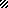 